ЈАВНО ПРЕДУЗЕЋЕ «ЕЛЕКТРОПРИВРЕДА СРБИЈЕ» БЕОГРАДЈП ЕПС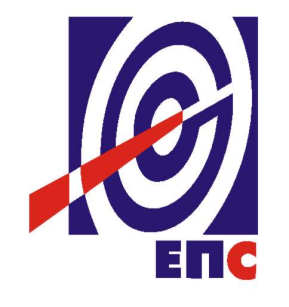 КОНКУРСНА ДОКУМЕНТАЦИЈАза подношење понуда у отвореном поступку за јавну набавку услуга бр. ЈН/1000/0530/2016„ИЗРАДА ИДЕЈНОГ ПРОЈЕКТА И СТУДИЈЕ ОПРАВДАНОСТИ КОНЗЕРВАЦИЈЕ ПОСТРОЈЕЊА У ТЕ ТО СРЕМСКА МИТРОВИЦА огранка Панонске ТЕ –ТО, Нови Сад“                                                                                    К О М И С И Ј А                                                                      за спровођење ЈН/1000/0530/2016                                 формирана Решењем бр.12.01.272615/3-16 од 27.07.2016. г.(заведено у ЈП ЕПС број 12.01.272615/12-16 од 09.11.2016. године)Београд, новембар 2016. годинеНа основу члана 32 и 61. Закона о јавним набавкама („Сл. гласник РС” бр. 124/12, 14/15 и 68/15),(у даљем тексту Закон),члана 6. Правилника о обавезним елементима конкурсне документације у поступцима јавних набавки и начину доказивања испуњености услова („Сл. гласник РС” бр. 86/15), Одлуке о покретању поступка јавне набавке број 12.01. 272615/2-16 од 27.07.2016. године, Одлуке о измени одлуке о покретању поступка јавне набавке број 12.01.272615/2-16 од 23.05.2016. године, Решења о образовању комисије за јавну набавку број 12.01. 272615/3-16 од 27.07.2016. године и Решења о измени решења о образовању комисије за јавну набавку  број 12.01.272615/3-16 од 23.05.2016. године припремљена је:КОНКУРСНА ДОКУМЕНТАЦИЈАза подношење понуда у отвореном поступку за јавну набавку услуга бр. ЈН/1000/0530/2016Садржај конкурсне документације:											    страна                                Укупан број страна документације:89 ОПШТИ ПОДАЦИ О ЈАВНОЈ НАБАВЦИПОДАЦИ О ПРЕДМЕТУ ЈАВНЕ НАБАВКЕ2.1 Опис предмета јавне набавке, назив и ознака из општег речника  набавкеОпис предмета јавне набавке: “Израда идејног пројекта и студије оправданости конзервације постројења у ТЕ ТО Сремска Митровица“.Назив из општег речника набавке: Израда пројеката и нацрта, процена трошкова.Ознака из општег речника набавке: 71242000-6.Детаљани подаци о предмету набавке наведени су у техничкој спецификацији (поглавље 3. Конкурсне документације)ТЕХНИЧКА СПЕЦИФИКАЦИЈА (Врста, техничке карактеристике, квалитет, обим и опис услуга, техничка документација и планови, начин спровођења контроле и обезбеђивања гаранције квалитета, рок извршења, место извршења услуга, евентуалне додатне услуге и сл.)3.1     Врста и обим услугаПРОЈЕКТНИ ЗАДАТАКза израду Идејног пројекта са студијом оправданости конзервације постројења у ТЕ–ТО Сремска Митровица, огранка Панонске ТЕ-То Нови СадУводни деоНа основу високе производне цене електричне енергије која је произишла из високе цене увозног гаса са једне, престанка рада технолошких потрошача водене паре и изградње аутономне котларнице за производњу топлотне енергије за грејање града пословодство ЕПС-а у складу са смерницама Владе о смањењу трошкова пословања на свим нивоима, донело је одлуку да главни погонски објекат у ТЕ-ТО Сремска Митровица престане са радом у дужем временском периоду и адекватно се заштити од даљег пропадања односно изврши његова конзервација*.Под конзервацијом ТЕ-ТО Сремска Митровица сматрају се разнородни захвати и предрадње којима се досадашње пословне активности прилагођавају стању мировања погона и уједно врши заштита енергетских постројења, грађевинских објеката, комуналне инфраструктуре и друге опреме од даљег пропадања у дужем временском периоду, што све укупно за последицу има промену статуса ТЕ-ТО Сремска Митровица, смањења броја запослених у периоду престанка рада и обавеза оператера према законској регулативи у новонасталој ситуацији.ТЕ–ТО Сремска Митровица је најмањи енергетски објекат у саставу ЈП ЕПС, ОГРАНАК ПАНОНСКЕ ТЕ–ТО Нови Сад. ТЕ–ТО Сремска Митровица је индустријска електрана, пројектована и димензионисана да снабдева технолошком паром фабрику целулозе и папира „Матроз“ и „Шећерану“, да у зимском периоду снабдева град Сремска Митровица топлотном енергијом за грејање, да снабдева електричном енергијом директне потрошаче „Матроз“ и „Шећерану“ и да вишкове електричне енергије испоручи електроенергетском систему Србије.Смештена је на левој обали реке Саве, четири километра низводно у источној, индустријској зони града.Као гориво користи природни гас и мазут, а за производњу топлотне енергије и сунцокретову љуску. Снабдевање гасом омогућено је прикључком на гасовод, а снабдевање мазутом је могуће железничким транспортом и ауто цистернама. Снабдевање сунцокретовом љуском је дугорочно обезбеђено од стране предузећа „Victoria oil“ из Шида.Расхладна вода се обезбеђује из реке Саве.Општи део1.1 Наручилац: 				Јавно Предузеће „Електропривреда Србије“Београд1.2 Назив и врста објекта: 	Огранак Панонске ТЕ–ТО, Нови Сад, ТЕ–ТО Сремска Митровица1.3 Основ за израду пројектног задатка: Стављање ван погона и конзервација котлова К-3 и К-4 са припадајућом опремом и разводом течног и гасовитог горива, термоенергетског блока у дужем временском интервалу1.4. Назив пројекта: 	Идејни пројекат са студијом оправданости конзервације постројења у ТЕ–ТО Сремска Митровица1.5 Врста пројекта:				Идејни пројекат са студијом оправданости 2. Циљ пројектаЦиљ израде Идејног пројекта и студије оправданости конзервације котловског дела постројења у ТЕ–ТО Сремска Митровица је предлог техничког решења и обима конзервације блока A–3 
ТЕ–ТО Сремска Митровица. Предметна техничка документација ће представљати основу за израду тендерске документације за набавку и уградњу предвиђене опреме и материјала за конзервацију.3. Предмет пројектаИдејни пројекат са студијом оправданости конзервације ТЕ-ТО Сремска Митровица кроз промену статуса објекта (период мировања), треба да понуди енергетски ефикасно и одрживо решење у дужем временском периоду  у коме ће трошкови одржавања бити минимални, број запослених радника оптималан и обавезе према законској регулативи испуњене,Предложено решење заштите постројења треба да  се заснива на сличним решењима која се раде у свету, по могућности да има референцу дате технологије и доступност у раду,Предложена решења заштите по постројењима у ТЕ-ТО Сремска Митровица са својом опремом и технолошким захтевима, максимално треба да се уклопе у постојећи простор и конфигурацију расположиве опреме и постројења ( електроенергетски систем, системи управљања и надзора, котловско постројење, турбина, генератор, постројења у ХПВ-у, виталне инсталације и комунална инфраструктура, итд.).Сходно важећем закону о заштити животне средине и закону о процени утицаја на животну средину, дефинисати обавезе оператера које произилазе из промене статуса (период мировања) и дати оперативни план активности (процена утицаја пројекта на животну средину због промене статуса ТЕ-ТО Сремска Митровица - престанак рада) према уљу за ложење,  подмазивање и хлађење са могућим законским променама или предложити адекватно збрињавање свих опасних материја ван постројења ТЕ-ТО Сремска МитровицаКонципирати систем надзора, дефинисати опрему за мониторинг и одредити број радника неопходних за праћење квалитета конзервације у периоду мировања блока. Наручилац и Пружалац услуга ће пре почетка израде студије, усагласити и сачинити коначан пројектни задатак за студију оправданости са идејним пројектом конзервације ТЕ-ТО Сремска Митровица.3.1 Oбим пројектаПројекат треба једнозначно да дефинише процесе и опрему потребне за примену дуготрајне конзервације, као и да по обиму и садржају одговара важећим законским нормама. Предметна документација ће представљати основу за израду тендерске документације за набавку и уградњу опреме као и пратеће инвестиционо техничке документације (пројекат за добијање грађевинске дозволе, пројекат за извођење радова...).Пројекат треба да обради:Анализу корозионог стања цевног система котлова К-3 и К-4, у границама система дефинисаним у тачки 3.2, и последице недовољне заштите од корозије на основу резултата претходних испитивања и испитивања узорака цевног система 2 котла који ће бити узорковани и испитани у обиму потребном да би се оценило корозионо стање; Анализу да ли је потребно цевни ситем котлова хемијски очистити пре примене дуготрајне конзервације;Анализу могућности примене као и одабир одговарајуће технологије, дуготрајне заштите цевног система котла а у складу са VGB 116 нормама (очување електрана);Анализу локације за смештај помоћних инсталација за конзервацију;Дефинисање инсталације према изабраној технологији дуготрајне конзервације;Дефинисање додатне опреме за контролу процеса конзервације котлова у дуготрајном застоју блока;Утицај пројектног решења на спречавање негативног утицаја рада инсталације на животну средину.3.2 Границе пројектаКотао са стране воде: Од напојног резервоара до напојне главе.Котао са стране паре: Од напојне главе до стоп вентила турбине и колектора 4 и 13 bar.Развод течног горива: Од резервоара до гориника.Развод гасовитог горива од МРС-2 до горионика на котловима К-3 и К-4 3.3 Обим и садржај пројектне документације Техничка документација у склопу пројекта треба да садржи следеће целине:Идејни пројекат, Студију оправданости, Резиме идејног пројекта са студијом оправданости,Cost Benefit анализу и социјално–економски аспект.3.3.1. Идејни пројекат- Машинско технолошки део- Електроенергетски деоМашинско технолошки део треба да садржи:Општо део – технички опис инсталација, Анализу стања на основу претходних испитивања,Опис корозионог стања цевног система након испитивања,Предлог технологије за дуготрајну конзервацију са предлогом конкретног решења,Анализу мокућности коришћења постојеће опреме,Дефинисање постојеће и додатне опреме за одабрани поступак конзервације са проценом инвестиционе вредности и предмером и предрачуном,Потребан број извршилаца неопходних за реализацију и праћење процеса конзервације у стању мировања блока, Дефинисање система мерења и надзора за поступак дуготрајне конзервације опреме и одржавања постојеће опреме у складу са препорукама произвођача, Препоруке за периодичне прегледе и одржавање система конзервације,Процедура за враћања постројења у експлоатацију, након конзервације,Графичка документација на нивоу идејног пројекта.Електроенергетски део треба да садржи:Општо део – технички опис инсталација, Дефинисање постојеће и додатне опреме за одабрани поступак конзервације са проценом инвестиционе вредности и предмером и предрачуном,Графичка документација на нивоу идејног пројекта.3.3.2. Студија оправданости Студијом оправданости одређује се нарочито просторна, еколошка, друштвена, финансијска, тржишна и економска оправданост улагања у конзервацију ТЕ-ТО Сремска Митровица, разрађено идејним пројектом, на основу које се доноси одлука о оправданости улагања.Студија оправданости треба да садржи:Подаци о наручиоцу и ауторима студије,Увод,Циљеви и сврха инвестирања,Опис објекта,Методолошке основе израде студије,Техничко – технолошко решење у идејном пројекту,Просторни аспекти,Еколошки аспекти,Економски трошкови,Добити – користи,Анализа организационих и кадровских могућности,Закључак о оправданости инвестиције.3.3.3. Резиме идејног пројекта са студијом оправданостиРезиме идејног пројекта са студијом оправданости ће бити приказан у скраћеном облику, са основним анализама и закључцима, и служиће наручиоцу да пословним партнерима представи предметну докуметацију у сажетом облику и пружи најважније информације о резултатима који су добијени студијом оправданости са идејним пројектом. На основу студије оправданости и резултата провере, донеће се одлука о оправданости улагања у конзервацију објекта, односно, у случају позитивне оцене оправданости, одлука о приступању конзервацији објеката у ТЕ-ТО Сремска Митровица сходно важећим законским прописима.3.3.4. Cost Benefit анализa и социјално–економски аспектCost Benefit анализa и социјално–економски аспект треба да буде урађена у складу са Guide to Cost Benefit Аnalyses of Investment Projects, EU, Regional Policy и Learning Handbook–Cost Benefit Аnalyses.4. Законски захтеви у погледу израде Идејног пројекта са студијом оправданостиПри изради идејног пројекта применити:Важећу домаћу законску регулативу и регулативу Европске уније,Актуелне међународне техничке стандарде и прописе,Најбоље доступне технике,Светска искуства у конзервацији сличних блокова термолектрана иПодлоге потенцијалних испоручилаца нове опреме која ће се применити током реализације пројекта.Идејни пројекат са студијом оправданости, мора бити урађен у складу са важећим прописима:Законом о планирању и изградњи ("Сл. Гласник РС", br. 72/2009, 81/2009 - исп., 64/2010 - одлука УС, 24/2011, 121/2012, 42/2013 – одлука УС, 50/2013 - одлука УС, 98/2013 - одлука УС, 132/2014 i 145/2014),Правилником о садржини, начину и поступку израде и начин вршења контроле техничке документације према класи и намени објеката ( “Службеном гласнику РС", бр.23/2015),Законом о заштити животне средине („Сл. гласник РС", бр. 135/2004, 36/2009, 36/2009 - др. закон, 72/2009 - др. закон, 43/2011 - одлука УС и 14/2016),Законом о процени утицаја на животну средину („Сл. Гласник РС“, бр. 135/2004 и 36/2009) Законом о заштити од пожара („Sl. glasnik RS", br. 111/2009 i 20/2015)Законом о енергетици („Сл. гласник РС“ бр. 57/11, 80/11 - исправка, 93/12, 124/12, 145/2014),Законом о ефикасном коришћењу енергије („Сл. гласник РС“, бр. 25/13),Осталим прописима који регулишу предметну материју.5. Расположива техничка документација за израду пројектаЗа израду потребних прорачуна и анализа Инвеститор ће обезбедити:основне карактеристике парног котла и турбине,историјат постројења,доступне прорачуне парног котла и турбине (графичку и рачунску документацију котла и турбине ако постоје од стране испоручиоца или других извршиоца, уколико истим располаже),извештаје о извршеним испитивањима,графичка документација,досадашње студије.Напомена: По потреби, Обрађивач може користити и другу инвестиционо–техничку документацију, под условом да документација није у колизији са претходно наведеном обавезном документацијом и по одобрењу Инвеститора.ПРИЛОГ6. Опис објектаИзградња и досадашњи развој ТЕ–ТО Сремска Митровица одвијали су се у три фазе. Прва фаза развоја започела је 1962. године када је, у оквиру фабрике шећера изграђена енергана на угаљ, блок А–1, за комбиновану производњу електричне енергије и технолошке паре. Друга фаза развоја је започела 1962/63. године изградњом фабрике целулозе и папира „Матроз“, када је изграђен још један блок, блок А–2, на угаљ и такође за комбиновану производњу електричне енергије и технолошке паре. За потребе проширења „Матроз“–а, током 1974, 1975 и 1977. године, изграђена су три додатна парна котла „Đuro Đaković“ типа S–2400 за производњу технолошке паре на гас и мазут, капацитета 24 t/h.1978/79. године енергана је модернизована изградњом новoг погонa већих енергетских капацитета за комбиновану производњу електричне енергије и технолошке паре на гас и мазут, блок А–3, што уједно представља и последњу, трећу фазу развоја.Од 1981. године енергана прелази из састава РО Фабрика целулозе и папира „Матроз“ у састав СОУР „Електровојводина“ и постаје РО „Енергана“. Током 1991. години, заједно са остале две термоелектране–топлане „ТЕ–ТО Нови Сад“ и „ТЕ–ТО Зрењанин“, улази у састав Јавног предузећа за производњу термоелектричне и топлотне енергије „Панонске електране“, формираног одлуком Управног одбора ЕПС–а. Током власничке транформације у српској електропривреди, у 2006. години, ЈП „Панонске електране“ прелази да послује у оквиру ЈП ЕПС са новим правним статусом и под новим именом: Привредно друштво „Панонске термоелектране–топлане” д.о.о. Нови Сад.У складу са закључком Владе Србије и Одлуком о припајању седам зависних привредних друштава за производњу електричне енергије и угља и Сагласности Владе Србије од 29.05.2015. године, по којој ЈП Електропривреда Србије постаје матично предузеће, ПАНОНСКЕ ТЕ–ТО ДОО НОВИ САД престаје да постоји и 01.07.2015. године брисано је из регистра привредних друштава, који се води код Агенције за привредне регистре. „Панонске термоелектране–топлане“ д.о.о Нови Сад („Панонске ТЕ–ТО“) од 01.07.2015. године раде и послују у оквиру Јавног предузећа „Електропривреда Србије“ као Огранак са овлашћењем у платном промету, заједно са своја три дела у Новом Саду, Зрењанину и Сремској Митровици, производе електричну енергију за потребе електроенергетског система Србије, тополотну енергију за потребе градских топлана у Новом Саду, Зрењанину и Сремској Митровици.ТЕ–ТО Сремска Митровица је пројектована, као индустријска енергана, која годишње може да произведе око 200.000 МWh електричне енергије. Карактерише је брз улазак у рад, када је то најпотребније и испорука вршне, електричне енергије. Данас је ТЕ–ТО Сремска Митровица део ЈП ЕПС и послује као вршна електрана са расположивим капацитетима за производњу електричне енергије, топлотне енергије и испоруку технолошке паре.На почетку свог рада, посебно у периоду од 1981 до 1991. године, када су фабрика „Матроз“ и „Шећерана“ радиле пуним капацитетом, ова постројења су интензивно и веома много радила и турбина је била на мрежи и преко 7.000 h/god, а испорука технолошке паре се кретала и до 1.300.000 t/годишње. У последњих неколико година, због престанка рада фабрике „Матроз“ и „Шећеране“, производња технолошке паре из овог објекта је престала.Преглед укупног броја радних сати појединих котлова и турбине блока А–3:Од 1991. године ТЕ–ТО Сремска Митровица обезбеђује и топлотну енергију за градски систем грејања Сремске Митровице, са којим је повезана магистралним вреловодом дужине 4 km. 2011. године је извршена реконструкција парног котла S–2400 број 2 у вреловодни, чиме је повећана ефикасност котла и смањени трошкови производње топлотне енергије за грејање града.Крајем 2012. године конструисан је и пуштен у рад вреловодни котао на биомасу, сунцокретову љуску. Успешним пуштањем у погон вреловодног котловског постројења на биомасу ТЕ–ТО Сремска Митровица се придружилa групи произвођача тзв. зелене енергије.6.1 Техничке карактеристике блока А–3Термоенергетско постројење блока А–3 сачињавају:а) Два парна котла, К–3 и К–4, следећих карактеристика:б) Једна парна турбина, следећих карактеристика:Парна кондензациона турбина са два регулисана одузимања, „MITSUBISHI“ Јапан, тип: T–38, притисак: PRAD/PMAX = 55/68 bar, I одузимање P=14 bar, II одузимање P=5 bar, температура: tRAD/tMAX = 495/505˚C, снага PMAX=32 МW, N=3000 o/min, број степени HP/IP/LP=5/2/5, 1977. година. Капацитет кондензатора је 65 t/h, I одузимања 45 t/h и II одузимања 155 t/h. Капитални ремонт турбине је извршен 2007. године.Парна турбина T–38 покреће генератор G–3 следећих карактеристика: произвођач: „MITSUBISHI ELECTRIC CORPORATION“; тип: MB; опис: двополни трофазни сихрони турбогенератор са безчеткичном побудом, потпуно затворен ваздушно хлађен, са ваздух/вода топлотним измењивачима; излазна снага: 40 MVA; фактор снаге: 0,8; номинални напон: 6300 V; номинална струја: 3666 А; фреквенција: 50 Hz; број обртаја: 3000 o/min; побудница: 250 V, 150 kW (безчеткична); 1977. година. У погону је од 1979. године. Капитални ремонт генератора је извршен 2007. године.Зависност произведене електричне енергије на генератору G–3 од протока паре на турбини:Режими рада турбине од I до IV се могу остварити само уколико постоје потрошачи паре, као што су били „Шећерана“ и фабрика целулозе и папира „Матроз“. Данас је остварив само режим рада број V и то у најхладнијим зимским периодима. Уколико турбина ради без одузимања, односно само у кондензационом режиму снага на генератору пада према 14 МW.ц) Парни систем турбинског постројења, следећих карактеристика:Пара (2×100 t, 56 bar, 505˚C) са парних котлова К–3 и К–4 се доводи пароводима (2×[ознака паровода: 56S–250–0301, NO 250, Ø267×10 mm, NP=56 bar, t=505˚C, масе G=3529 kg]) до разделника паре 56 bar („MITSUBISHI“, PMAX=68 bar, PNOR=56 bar, 505˚C). Са овог разделника се пара одводи на:Т–32 MW, са које са регулисаних одузимања:13 bar пара одводи у разделник 13 bar и4 bar пара одводи у разделник 4 bar.за покретање турбонапојних пумпи котлова К–3 и К–4:2×[„TORISHIMA–KSB“ ЈАПАН, тип HDB100/9, 1977. година, P=420 KW, Q=125 T/H, PPOT=77,7 kg/cm2, PUS=3,7 kg/cm2, t=140˚C, N=2960 o/min (турбина: „MITSUBISHI HEAVY INDUSTRIES“ ЈАПАН, P=400 KW, N=2960 o/min, PUL=55 bar, T=495˚C, PIZL=4,5 bar), електромотор помоћне уљне пумпе (U=110VDC, P=1,5 kW, N=1450 o/min), електромотор помоћне уљне пумпе (U=380VAC, P=0,75 kW, N=1450 o/min)] и1×[„TORISHIMA–KSB“ ЈАПАН, тип HDB100/10, 1977. година, P=390 kW, Q=95 T/H, PPOT=91,8 kg/cm2, PUS=3,7 kg/cm2, T=140˚C, N=2960 o/min (турбина: „MITSUBISHI HEAVY INDUSTRIES“ ЈАПАН, P=370 kW, N=2960 o/min, PUL=55 bar, t=495˚C, PIZL=4,5 bar), електромотор помоћне уљне пумпе (U=110VDC, P=1,5 kW, N=1450 o/min), електромотор помоћне уљне пумпе (U=380VAC, P=0,75 kW, N=1450 o/min)];излазна пара из турбина турбонапојних пумпи се одводи у разделник паре 4 bar.за покретање помоћне уљне пумпе турбине Т–38 (тип: TP–38–(2), V–20, спирална, једностепена P=35,7 kW, N=4500 o/min NORM. PARE 69,5KG/kWh);за распрскавање воде за расхлађивање паре 13 bar, 315˚C на 200˚C;Редуцир станицу 56/36 (2×„OKANO VALVE“ ЈАПАН, 1977. година, пара: улаз 56 bar, 500˚C, Q=80 t/h; излаз 36 bar, 410˚C; вода: улаз 68 bar, 140˚C, Q=5,1 t/h).Након редуцир станице 56/36 пара се одводи до разделника паре 36 bar I фазе (TPK ZAGREB, 1961. године, P=37 bar, 450˚C, Ø367×7345 mm, 20 % расположивост) и II фазе (C.I.T.E.C. PARIS, 1962. године, P=45 bar, 450˚C, Ø470×4170 mm). Пара 36 bar, 410˚C се од 1992. године не користи, јер T/G–2 од тада није више у раду.Редуцир станицу 56/13 (2×„OKANO VALVE“ ЈАПАН, 1977. година, пара: улаз 56 bar, 500˚C, Q=30 t/h; излаз 13 bar, 315˚C; вода: улаз 68 bar, 140˚C, Q=3,7 t/h).Након редуцир станице 56/13 пара се одводи до разделника паре 13 bar („MITSUBISHI“, 1977. година, PMAX=15 kg/cm2, tMAX=330˚C, HIDROTEST=22,5 kg/cm2). Из разделника паре 13 bar, пара се користи за:дуваче гари котлова К–3 и К–4;за распрскавање воде за расхлађивање паре 4 bar, 255˚C на 155˚C;за технолошки процес ФЦП „Матроз“ као пара 13 bar, 315˚C и 13 bar, 200˚C. Расхлађивање са 315˚C на 200˚C се врши у хладњаку паре 13 bar 315/200 („TOKIO“ LTD., тип: SAN–3, пара: улаз 13 bar 315˚C, Q=40 t/h, излаз 13 bar 200˚C, Q=45 t/h, 1977. година). Ова пара се испоручивала ФЦП „Матроз“ до 31.8.2004. године.Редуцир станицу 56/4 (2× „OKANO VALVE“ ЈАПАН, 1977. година, пара: улаз 56 bar, 500˚C, Q=100 t/h; излаз 4 bar, 255˚C; вода: улаз 68 bar, 140˚C, Q=16,1 t/h).Након редуцир станице 56/4 пара се одводи до разделника паре 4 bar („MITSUBISHI“, 1977. година, PMAX=6 kg/cm2, tMAX=270˚C, HIDROTEST=9 kg/cm2).Из разделника паре 4 bar, пара се користи за:усисне и парне загрејаче ваздуха котлова К–3 и К–4;загревање напојне воде котлова К–3 и К–4 у напојним резервоарима (3×[„MINEL“ BEOGRAD, 1977. година, тип: NR/OG, P=5 bar, t=140˚C, V=50 m3, Q=135 m3/h, дегазатор 6,9 m3])загрејаче мазута котлова К–3 и К–4 (2× [„MINEL“, 1978. година, тип ITMP, пара: P=4 bara, t=255˚C, V=1,387 m3; мазут: P=20 bar, t=60˚C, V=0,143 m3; F=37 m2; Q=270000 kcal/h]);за грејање мазут резервоара број 1, 2 и 3 и пратеће грејање мазутовода за котлове К–3 и 4 и помоћни погонски објекат.за вршење регенерације у ХПВ и грејање складишног резервоара NaOH.за технолошки процес ФЦП „Матроз“ као пара 4 bar, 155˚C и 4 bar, 250˚C. Расхлађивање са 255˚C на 155˚C се врши у хладњаку паре 4 bar 255/155 („TOKIO“ LTD., тип: SAN–3, пара: улаз 4 bar 255˚C, Q=163 t/h, излаз 4 barа 155˚C, Q=180 t/h, 1977. година). Ова пара се испоручивала ФЦП „Матроз“ до 16.10.2004. године.за технолошки процес Фабрике шећера „Шећерана“ као пара 4 bar, 250˚C. Ова пара се испоручивала Фабрици шећера „Шећерана“ до 3.3.2008. године.за топлотну енергију за даљински систем грејања града, као пара 4 bar, 250˚C, топлотни измењивачи пара/вода од ЈКП „Топлификација“ су инсталисане снаге 34 MW.д) Систем турбинског кондензата и напојног уређаја, следећих карактеристика:Хлађење турбинског кондензата се врши са три вертикалне, аксијалне пумпе („KSB“, тип: SNZ 500–620, Q=2250 m3/h, електромотор: 6300 V, 400 kW, 1977. година), водом из реке Саве.Кондензат из кондензатора Т–38 (пумпе турбинског кондензата, „TORISHIMA PUMP“ Cо. Јапан, тип: VKT 100/4, 2×70 t/h, 1977. година) и од парних измењивача ЈКП „Топлификација“ се скупља у сабирним резервоарима кондензата (капацитета 4×60 m3, призвођача „МИНЕЛ“ Београд из 1978. године).Напојним пумпама деаератора („TORISHIMA–KSB“ Cо. Јапан, тип: CPK G 80–26, 4×100 t/h, 1977. година) се кондензат пребацује у напојне резервоаре са дегазатором за котлове К–3 и К–4 (тип: NR/OG, P=5 barа, T=140˚C, запремине 3×50 m3, капацитета 3×135 m3/h призвођача „МИНЕЛ“ Београд из 1977. године).Напојним пумпама котлова К–3 и К–4 (електро и турбо напојне пумпе, „TORISHIMA–KSB“ Јапан, тип: HDB100/9, 4×125 t/h, P=80 bar, t=140˚C, 1977. година) и у резерви ЛУ–КО (електро и турбо напојна пумпа, „TORISHIMA–KSB“ Јапан, тип: HDB100/10, 2×95 t/h, P=94 bar, t=140˚C, 1977. година) напајају се котлови К–3 и К–4.Списак опреме под притиском блока А–3:6.2 Транспорт и напајање горивомГасна инсталацијаГасна инсталација у "ТЕ - ТО Сремска Митровица" за напајање котловских јединица К-3, К-4, С-2400/1,2 и 3 као и котла на биомасу изведена је делом своје трасе као заједничка од шахте код ГМРС до места рачвања тј шахте Ш-1. Овај део гасне инсталације је подземни пречника 16“ (Ø406,4х7,92мм - НО400) и изведен је у дужини од 265м и радним притиском 7 бара.Од места рачвања шахте Ш1, где се гасовод дели на први крак према Помоћној котларници и котловима С-2400/1,2 и 3 и други крак према котловима К-3, К-4 и котлу на биомасу, деоница гасовода према котловима К-3, К-4 и котлу на биомасу је подземна до МРС-2, након чега надземно води до самих потрошача К-3, К-4 и котла на биомасу.Подземна деоница гасовода од Ш-1 до МРС-2 је 12“ (Ø323,8х7,14mm – НО300) и изведена је у дужини од 116м и радним притиском 7 bar.МРС-2 је надземна станица на којој се гасовод рачва на надземну деоницу НО40 према постројењу на биомасу и надземну деоницу 10“ (Ø273,0х7,09mm – НО250) према котловима К-3 и К-4. Деоница према котловима К-3 и К-4 је изведена у дужини од 64m са радним притиском 7 bar.Расположива документација:Пројекат изведеног стања гасне инсталације – Дистрибутивни гасовод и унутрашња гасна инсталација у фабричком кругу "ТЕ - ТО Сремска Митровица" Мазутна инсталација (инсталација тешког горива)У саставу мазутних инсталација у "ТЕ - ТО Сремска Митровица" налази се следећа опрема:Мазутни резервоари капацитета 		3х 5000m3,Пумпе за транспорт и напајање мазутних горионика за сагоревање.Пумпе за транспорт мазута су следећих карактеристика: 4 комKOSAKA LAB. JAPAN 1977TIP GH-25-146 Q=10 m3/h P=19 bar P=11 kW N=1430 o/min G=200 KG ELEKTROMOTOR (U=380 V P=11 KW N=1430 o/min)Цевовод за транспорт мазута (спољашњи развод од мазут станице до догрејача мазута), укупна дужина трасе цца 2х480m Потис 			НО80 (Ø88,9х3,2mm)Поврат		НО50 (Ø60,3х2,9mm)Пратеће грејање	НО20 (Ø26,9х2,3mm)Догрејачи мазута: 2 комMINEL 1978TIP ITMPPARA: P=4 ATP t=255 oC V=1.387 m3: MAZUT: P=20 ATP t=60 oC V=0,143 m3 F=37 m2 Q=270000 kcal/hЦевовод за транспорт мазута (унутрашњи развод од догрејача до горионика) укупна дужина трасеПотис К-3			НО80 – 41m; 	НО 50 – 9,7m, НО 20 – 0,6mПоврат К-3			НО50 – 28mПотис К-4			НО80 – 63,5m; НО 50 – 9,7m, НО 20 – 0,6mПоврат К-4			НО50 – 48,5m7. Конзервација котловског постројења (до сада примењиване методе)У случају заустављања рада котла, неопходно је пажљиво применити најпогоднију методу одржавања, како би ублажили корозију која се појављује у котлу без обзира да ли је време прекида рада котла дуго или кратко. У ТЕ-ТО Сремска Митровица примењује се метода влажног одржавања (конзервација). Овом методом се котао пуни водом која је обрађена хемикалијама. Хемикалија која се додаје приликом методе влажног одржавања котловског постојења у ТЕ-ТО Сремска Митровица је Хидразин (N2H4, или Levoksin 15).Напајање хидразином врши се линијом напојне воде котла. Цела метода као и детаљан опис налази се у документацији произвођача котлова Mitsubishi (ФЦП Матроз, Део 1 (Механички део), VOL 5 (свеска III).8. Преглед ремонтних захвата и поступака одржавања на котловским јединицамаБЛОК А3Котао К-3Произвођач: „MITSUBISHI'' - HIROSHIMAГодина грађења: 1977Тип: VU-60Фабрички број: H-301Загревна површина у m²: 421Укупна загревна површина у m²: 1388Дозвољен притисак паре: 64,5/58 barДозвољени највећи радни притисак паре: 68 barМаксимални капацитет: 100 t/hТемпература: 500°CЗапремина: 42,1 m³Спроведене активности на одржавању котла:Замена дела екранских цеви (на задњем екрану од 53 постојеће цеви замењено је 48 комада колена са продуженим краком и заварено 142 споја).Извођач радова: „ТЕРМОЕЛЕКТРО“ Акционарско друштво – БЕОГРАД.Година извођења радова: 2003.Замена цеви задњег екрана (замена 4 целе цеви од доњег до горњег бубња, замена 47 редуцираних убодних делова на доњем бубњу).Извођач радова: „ТЕРМОЕЛЕКТРО“ Акционарско друштво – БЕОГРАД.Година извођења радова: 2007.Замена димног канала од излаза из котла до димњака.Извођач радова: ДП „ЕНИКОН“ – Лозница.Година извођења радова: 2009.Замена свих елемената топле и хладне стране РЗВ-а.Година извођења радова: 2012.Котао К-4Произвођач: „MINEL“ - БеоградГодина грађења: 1979Тип: VU-60Фабрички број: H-302 (2960)Загревна површина у m²: 421Укупна загревна површина у m²: 1388Дозвољен притисак паре у атмосферама: 64,5/58 barДозвољени највећи радни притисак паре: 68 barМаксимални капацитет: 100 t/hТемпература: 500°CЗапремина: 42,1 m³Спроведене активности на одржавању котла:Замена примарног прегрејача котла (замена 18 комада цевних змија, 4 комада цевних змија).Извођач радова: „ТЕРМОЕЛЕКТРО“ Акционарско друштво – БЕОГРАД.Година извођења радова: 2003.Замена цевних лукова на задњем екрану котла.Извођач радова: „ТЕРМОЕЛЕКТРО“ Акционарско друштво – БЕОГРАД.Година извођења радова: 2003.Замена дела цеви предњег реда конвективног снопа (замена цевних елемената у димном каналу између задњег ложишног екранског панела и конвективног цевног панела).Извођач радова: „CoTIPO Kotlogradnja“ – БЕОГРАД.Година извођења радова: 2010.Замена димног канала од излаза из котла до димњака.Извођач радова: ДП „ЕНИКОН“ – Лозница.Година извођења радова: 2010.Замена свих елемената топле и хладне стране РЗВ-а.Година извођења радова: 2012.Испитивање материјала и стањеИспитивање материјала извршено је 2014 године од стране Контрол инспекта из Београда,Испитивање је извршено само на бубњу котла.9. Подлоге за израду пројекта2.17. (5A) - KOTAO - 1 DEO - Crteži br. 220-31001 do 220-320632.18. (5B) - KOTAO - 2 DEO - Crteži br. 220-33001 do 220-334052.18.-1 - KOTAO - 2 DEO - Crteži br. 12231-431-00 do 12231-431-23 (MINEL)2.21. - ZAGREJAČ VODE, REGENERATIVNI I PARNI ZAGREJAČ VAZDUHA - Crteži br. 223-22203 do 223-310722.22. - POSUDE I REZERVOARI - Crteži br. 224-22001 do 224-320012.23. - PUMPE, MAZUT, POVRATNI KONDENZAT, NAPOJNE - Crteži br. 225-22401 do 225-226992.25. - VENTILATORI, DUVALJKE, DUVAČI GARI I PUMPE ZA DOZIRANJE - Crteži br. 226-22001 do 228-224012.28. (14) LISTE CEVOVODA, VENTILA, MATERIJALA, IZOLACIJE CEVI I PROCEDURA ZAVARIVANJA 
Crteži br. 300-21001 do 309-210052.30. ŠEME VEZE - GLAVNE LINIJE, GORIVO (GAS - MAZUT), RASHLADNA VODA I ZAPTIVNI VAZDUH 
Crteži br. 315-21002 do 315-21006Обавезан је обилазак постројења и упознавање са техничкихм условима, врстом и обимом услуга која су предмет набавке, у „Термоелектрани-топлани Сремска Митровица“. Понуђачи ће добити „Потврду о обиласку“ оверену и потписану од стране Наручиоца и исту ће приложити уз понуду3.2      Рок извршења услугаИзабрани понуђач је обавезан да услугу изврши у року који не може бити дужи од 150 (број календарских дана) дана од дана ступања Уговора на снагу.3.3      Место извршења услугаЈавно предузеће „Електропривреда Србије“ Београд, Улица царице Милице бр.2, 11000 Београд УПРАВА ЈП ЕПС и ТЕ ТО Сремска Митровица, огранка Панонске ТЕ-То Нови Сад3.4      Квалитативни и квантитативни пријемКомисија која ће бити формирана за праћење реализације идејног пројекта конзервације са студијом оправданости ТЕ-TО Сремска Митровица ће потврдити испуњеност пројектног задатка по пријему наведене документације. (комисију формира извршни директор за послове производње енергије)Под квалитативним и квантитативним пријемом услуге подразумева се извршење услуге која је предмет уговора, по спецификацији, обиму и техничким карактеристикама из усвојене понуде, заједно са достављањем пратеће документације, о чему ће се сачинити записник о квантитативном и квалитативном пријемуУСЛОВИ ЗА УЧЕШЋЕ У ПОСТУПКУ ЈАВНЕ НАБАВКЕ ИЗ ЧЛ. 75. И 76. ЗАКОНА О ЈАВНИМ НАБАВКАМА И УПУТСТВО КАКО СЕ ДОКАЗУЈЕ ИСПУЊЕНОСТ ТИХ УСЛОВАПонуда понуђача који не докаже да испуњава наведене обавезне и додатне услове из тачака 1. до 7. овог обрасца, биће одбијена као неприхватљива.1.  Сваки подизвођач мора да испуњава услове из члана 75. став 1. тачка 1), 2) и 4) Закона, што доказује достављањем доказа наведених у овом одељку. Доказ из члана 75.став 1.тачка 5) Закона доставља се за део набавке који ће се вршити преко подизвођача.Услове у вези са капацитетима из члана 76. Закона, понуђач испуњава самостално без обзира на ангажовање подизвођача.2. Сваки понуђач из групе понуђача  која подноси заједничку понуду мора да испуњава услове из члана 75. став 1. тачка 1), 2) и 4) Закона, што доказује достављањем доказа наведених у овом одељку. Услове у вези са капацитетима из члана 76. Закона понуђачи из групе испуњавају заједно, на основу достављених доказа у складу са овим одељком конкурсне документације.3. Докази о испуњености услова из члана 77. Закона могу се достављати у неовереним копијама. Наручилац може пре доношења одлуке о додели уговора, захтевати од понуђача, чија је понуда на основу извештаја комисије за јавну набавку оцењена као најповољнија да достави на увид оригинал или оверену копију свих или појединих доказа.Ако понуђач у остављеном, примереном року који не може бити краћи од пет дана, не достави на увид оригинал или оверену копију тражених доказа, наручилац ће његову понуду одбити као неприхватљиву.4.  Лице уписано у Регистар понуђача није дужно да приликом подношења понуде доказује испуњеност обавезних услова за учешће у поступку јавне набавке, односно Наручилац не може одбити као неприхватљиву, понуду зато што не садржи доказ одређен Законом или Конкурсном документацијом, ако је понуђач, навео у понуди интернет страницу на којој су тражени подаци јавно доступни. У том случају понуђач може, у Изјави (која мора бити потписана и оверена), да наведе да је уписан у Регистар понуђача. Уз наведену Изјаву, понуђач може да достави и фотокопију Решења о упису понуђача у Регистар понуђача.  На основу члана 79. став 5. Закона понуђач није дужан да доставља следеће доказе који су јавно доступни на интернет страницама надлежних органа, и то:1) извод из регистра надлежног органа:-извод из регистра АПР: www.apr.gov.rs2) докази из члана 75. став 1. тачка 1) ,2) и 4) Закона-регистар понуђача: www.apr.gov.rs5. Уколико је доказ о испуњености услова електронски документ, понуђач доставља копију електронског документа у писаном облику, у складу са законом којим се уређује електронски документ.6.  Ако понуђач има седиште у другој држави, наручилац може да провери да ли су документи којима понуђач доказује испуњеност тражених услова издати од стране надлежних органа те државе.7.  Ако понуђач није могао да прибави тражена документа у року за подношење понуде, због тога што она до тренутка подношења понуде нису могла бити издата по прописима државе у којој понуђач има седиште и уколико уз понуду приложи одговарајући доказ за то, наручилац ће дозволити понуђачу да накнадно достави тражена документа у примереном року.8.  Ако се у држави у којој понуђач има седиште не издају докази из члана 77. став 1. Закона, понуђач може, уместо доказа, приложити своју писану изјаву, дату под кривичном и материјалном одговорношћу оверену пред судским или управним органом, јавним бележником или другим надлежним органом те државе9. Понуђач је дужан да без одлагања, а најкасније у року од пет дана од дана настанка промене у било којем од података које доказује, о тој промени писмено обавести наручиоца и да је документује на прописани начин.5. КРИТЕРИЈУМ ЗА ДОДЕЛУ УГОВОРАИзбор најповољније понуде ће се извршити применом критеријума „Најнижа понуђена цена“.Критеријум за оцењивање понуда Најнижа понуђена цена, заснива се на понуђеној цени као једином критеријуму.     Резервни критеријумУколико две или више понуда имају исту најнижу понуђену цену, као најповољнија биће изабрана понуда оног понуђача који је понудио краћи рок извршења услуге.Уколико ни после примене резервног критеријума не буде могуће изабрати најповољнију понуду, најповољнија понуда биће изабрана путем жреба.Извлачење путем жреба наручилац ће извршити јавно, у присуству понуђача који имају исту најнижу понуђену цену. На посебним папирима који су исте величине и боје Наручилац ће исписати називе понуђача, те папире ставити у кутију, одакле ће председник Комисије извући само један папир. Понуђачу чији назив буде на извученом папиру биће додељен уговор  о јавној набавци.6.  УПУТСТВО ПОНУЂАЧИМА КАКО ДА САЧИНЕ ПОНУДУКонкурсна документација садржи Упутство понуђачима како да сачине понуду и потребне податке о захтевима Наручиоца у погледу садржине понуде, као и услове под којима се спроводи поступак избора најповољније понуде у поступку јавне набавке.Понуђач мора да испуњава све услове одређене Законом и конкурсном документацијом. Понуда се припрема и доставља на основу позива, у складу са конкурсном документацијом, у супротном, понуда се одбија као неприхватљива.    Језик на којем понуда мора бити састављенаНаручилац је припремио конкурсну документацију на српском језику и водиће поступак јавне набавке на српском језику.     Начин састављања и подношења понудеПонуђач је обавезан да сачини понуду тако што Понуђач уписује тражене податке у обрасце који су саставни део конкурсне документације и оверава је печатом и потписом законског заступника, другог заступника уписаног у регистар надлежног органа или лица овлашћеног од стране законског заступника уз доставу овлашћења у понуди. Доставља их заједно са осталим документима који представљају обавезну садржину понуде.Препоручује се да сви документи поднети у понуди  буду нумерисани и повезани у целину (јемствеником, траком и сл.), тако да се појединачни листови, односно прилози, не могу накнадно убацивати, одстрањивати или замењивати. Препоручује се да се нумерација поднете документације и образаца у понуди изврши на свакоj страни на којој има текста, исписивањем “1 од н“, „2 од н“ и тако све до „н од н“, с тим да „н“ представља укупан број страна понуде.Понуђач подноси понуду у затвореној коверти или кутији, тако да се при отварању може проверити да ли је затворена, као и када, на адресу: Јавно предузеће „Електропривреда Србије“ Балканска бр.13, 11000 Београд, писарница - са назнаком: „Понуда за јавну набавку “Израда идејног пројекта и студије оправданости конзервације постројења у ТЕ ТО Сремска Митровица“- Јавна набавка број ЈН/1000/0530/2016 - НЕ ОТВАРАТИ“. На полеђини коверте обавезно се уписује тачан назив и адреса понуђача, телефон и факс понуђача, као и име и презиме овлашћеног лица за контакт.У случају да понуду подноси група понуђача, на полеђини коверте је пожељно назначити да се ради о групи понуђача и навести називе и адресу свих чланова групе понуђача.Уколико понуђачи подносе заједничку понуду, група понуђача може да се определи да обрасце дате у конкурсној документацији потписују и печатом оверавају сви понуђачи из групе понуђача или група понуђача може да одреди једног понуђача из групе који ће потписивати и печатом оверавати обрасце дате у конкурсној документацији, изузев образаца који подразумевају давање изјава под материјалном и кривичном одговорношћу морају бити потписани и оверени печатом од стране сваког понуђача из групе понуђача.У случају да се понуђачи определе да један понуђач из групе потписује и печатом оверава обрасце дате у конкурсној документацији (изузев образаца који подразумевају давање изјава под материјалном и кривичном одговорношћу), наведено треба дефинисати споразумом којим се понуђачи из групе међусобно и према наручиоцу обавезују на извршење јавне набавке, а који чини саставни део заједничке понуде сагласно чл. 81. Закона. Уколико је неопходно да понуђач исправи грешке које је направио приликом састављања понуде и попуњавања образаца из конкурсне документације, дужан је да поред такве исправке стави потпис особе или особа које су потписале образац понуде и печат понуђача.     Обавезна садржина понудеСадржину понуде, поред Обрасца понуде, чине и сви остали докази о испуњености услова из чл. 75.и 76.Закона, предвиђени чл. 77. Закона, који су наведени у конкурсној документацији, као и сви тражени прилози и изјаве (попуњени, потписани и печатом оверени) на начин предвиђен следећим ставом ове тачке:попуњен, потписан и печатом оверен образац „Подаци о понуђачу“ (Образац 1. из конкурсне документације), ако наступа самостално и у случају да наступа у заједничкој понуди за Лидера-носиоца посла;попуњен, потписан и печатом оверен образац „Подаци о понуђачу из групе понуђача“ у случају да понуђач наступа у заједничкој понуди, за све остале чланове групе понуђача;попуњен, потписан и печатом оверен образац „Подаци о подизвођачу“, ако понуђач наступа са подизвођачем, за сваког подизвођача;попуњен, потписан и печатом оверен образац „Образац понуде“;попуњен, потписан и печатом оверен образац Изјаве у складу са чланом 75. став 2. Закона;попуњен, потписан и печатом оверен образац „Изјава о независној понуди“ (Образац 4. из конкурсне документације);попуњен, потписан и печатом оверен образац „Структура цене“ (Образац 5. из конкурсне документације); попуњен, потписан и печатом оверен „Образац трошкова припреме понуде“ по потреби, по потреби; попуњен, потписан и печатом оверен образац „Квалификациона структура чланова тима (запослених и ангажованих лица) који ће бити ангажовани у извршењу услуга које су предмет набавке“;попуњен, потписан и печатом оверен образац „Референтна листа понуђача“ попуњен, потписан и печатом оверен образац „Потврда о референтним услугама понуђача“, издате понуђачу од стране претходних наручилацапотписан и оверен образац „Модел уговора“ потписан и печатом оверен образац „Модел уговора о чувању пословне тајне и поверљивих информација“;докази одређени тачком 6.9 или 6.10 овог упутства у случају да понуђач подноси понуду са подизвођачем или заједничку понуду подноси група понуђача;докази и изјаве о испуњености из члана 75. и 76. Закона у складу са чланом 77. Закон и Одељком 4. конкурсне документације Термин план извршења услугаПотврда о обласку локацијеНаручилац ће одбити као неприхватљиве све понуде које не испуњавају услове из позива за подношење понуда и конкурсне документације.Наручилац ће одбити као неприхватљиву понуду понуђача, за коју се у поступку стручне оцене понуда утврди да докази који су саставни део понуде садрже неистините податке.    Подношење и отварање понудаБлаговременим се сматрају понуде које су примљене, у складу са Позивом за подношење понуда објављеним на Порталу јавних набавки, без обзира на начин на који су послате.Ако је понуда поднета по истеку рока за подношење понуда одређеног у позиву, сматраће се неблаговременом, а Наручилац ће по окончању поступка отварања понуда, овакву понуду вратити неотворену понуђачу, са назнаком да је поднета неблаговремено.Комисија за јавне набавке ће благовремено поднете понуде јавно отворити дана наведеном у Позиву за подношење понуда у просторијама Јавног предузећа „Електропривреда Србије“ Београд, Балканска бр.13.Представници понуђача који учествују у поступку јавног отварања понуда, морају да пре почетка поступка јавног отварања доставе Комисији за јавне набавке писано овлашћење за учествовање у овом поступку, (пожељно је да буде издато на меморандуму понуђача), заведено и оверено печатом и потписом законског заступника понуђача или другог заступника уписаног у регистар надлежног органа или лица овлашћеног од стране законског заступника уз доставу овлашћења у понуди.Комисија за јавну набавку води записник о отварању понуда у који се уносе подаци у складу са Законом.Записник о отварању понуда потписују чланови комисије и присутни овлашћени представници понуђача, који преузимају примерак записника.Наручилац ће у року од три (3) дана од дана окончања поступка отварања понуда поштом или електронским путем доставити записник о отварању понуда понуђачима који нису учествовали у поступку отварања понуда.    Начин подношења понудеПонуђач може поднети само једну понуду.Понуду може поднети понуђач самостално, група понуђача, као и понуђач са подизвођачем.Понуђач који је самостално поднео понуду не може истовремено да учествује у заједничкој понуди или као подизвођач. У случају да понуђач поступи супротно наведеном упутству свака понуда понуђача у којој се појављује биће одбијена. Понуђач може бити члан само једне групе понуђача која подноси заједничку понуду, односно учествовати у само једној заједничкој понуди. Уколико је понуђач, у оквиру групе понуђача, поднео две или више заједничких понуда, Наручилац ће све такве понуде одбити.Понуђач који је члан групе понуђача не може истовремено да учествује као подизвођач. У случају да понуђач поступи супротно наведеном упутству свака понуда понуђача у којој се појављује биће одбијена.     Измена, допуна и опозив понудеУ року за подношење понуде понуђач може да измени или допуни већ поднету понуду писаним путем, на адресу Наручиоца, са назнаком „ИЗМЕНА – ДОПУНА - Понуде за јавну набавку “Израда идејног пројекта и студије оправданости конзервације постројења у ТЕ ТО Сремска Митровица“ - Јавна набавка број ЈН/1000/0530/2016 – НЕ ОТВАРАТИ“.У случају измене или допуне достављене понуде, Наручилац ће приликом стручне оцене понуде узети у обзир измене и допуне само ако су извршене у целини и према обрасцу на који се, у већ достављеној понуди,измена или допуна односи.У року за подношење понуде понуђач може да опозове поднету понуду писаним путем, на адресу Наручиоца, са назнаком „ОПОЗИВ - Понуде за јавну набавку “Израда идејног пројекта и студије оправданости конзервације постројења у ТЕ ТО Сремска Митровица“ - Јавна набавка број ЈН/1000/0530/2016 – НЕ ОТВАРАТИ “.У случају опозива поднете понуде пре истека рока за подношење понуда, Наручилац такву понуду неће отварати, већ ће је неотворену вратити понуђачу.    ПартијеНабавка није обликована по партијама.    Понуда са варијантамаПонуда са варијантама није дозвољена.    Подношење понуде са подизвођачимаПонуђач је дужан да у понуди наведе да ли ће извршење набавке делимично поверити подизвођачу. Ако понуђач у понуди наведе да ће делимично извршење набавке поверити подизвођачу, дужан је да наведе:- назив подизвођача, а уколико уговор између наручиоца и понуђача буде закључен, тај подизвођач ће бити наведен у уговору;- проценат укупне вредности набавке који ће поверити подизвођачу, а који не може бити већи од 50% као и део предметне набавке који ће извршити преко подизвођача.Понуђач у потпуности одговара наручиоцу за извршење уговорене набавке, без обзира на број подизвођача и обавезан је да наручиоцу, на његов захтев, омогући приступ код подизвођача ради утврђивања испуњености услова.Обавеза понуђача је да за подизвођача достави доказе о испуњености обавезних услова из члана 75. став 1. тачка 1), 2) и 4) Закона наведених у одељку Услови за учешће из члана 75. и 76. Закона и Упутство како се доказује испуњеност тих услова.Додатне услове понуђач испуњава самостално, без обзира на агажовање подизвођача.Све обрасце у понуди потписује и оверава понуђач, изузев образаца под пуном материјалном и кривичном одговорношћу,које попуњава, потписује и оверава сваки подизвођач у своје име.Понуђач не може ангажовати као подизвођача лице које није навео у понуди, у супротном наручилац ће реализовати средство обезбеђења и раскинути уговор, осим ако би раскидом уговора наручилац претрпео знатну штету. Добављач може ангажовати као подизвођача лице које није навео у понуди, ако је на страни подизвођача након подношења понуде настала трајнија неспособност плаћања, ако то лице испуњава све услове одређене за подизвођача и уколико добије претходну сагласност Наручиоца. Све ово не утиче на правило да понуђач (добављач) у потпуности одговара наручиоцу за извршење обавеза из поступка јавне набавке, односно за извршење уговорних обавеза , без обзира на број подизвођача.Наручилац у овом поступку не предвиђа примену одредби става 9. и 10. члана 80. Закона.Подношење заједничке понудеУ случају да више понуђача поднесе заједничку понуду, они као саставни део понуде морају доставити Споразум о заједничком извршењу набавке, којим се међусобно и према Наручиоцу обавезују на заједничко извршење набавке, који обавезно садржи податке прописане члан 81. став 4. и 5.Закона, и то: податке о члану групе који ће бити Носилац посла, односно који ће поднети понуду и који ће заступати групу понуђача пред Наручиоцем;опис послова сваког од понуђача из групе понуђача у извршењу уговора.Сваки понуђач из групе понуђача  која подноси заједничку понуду мора да испуњава услове из члана 75. став 1. тачка 1), 2) и 4) Закона, наведене у одељку Услови за учешће из члана 75. и 76. Закона и Упутство како се доказује испуњеност тих услова. Услове у вези са капацитетима, у складу са чланом 76. Закона, понуђачи из групе испуњавају заједно, на основу достављених доказа дефинисаних конкурсном документацијом.Услов из члана 75.став 1.тачка 5.Закона , обавезан је да испуни понуђач из групе понуђача којем је поверено извршење дела набавке за које је неопходна испуњеност тог услова.У случају заједничке понуде групе понуђача обрасце под пуном материјалном и кривичном одговорношћу попуњава, потписује и оверава сваки члан групе понуђача у своје име.( Образац Изјаве о независној понуди и Образац изјаве у складу са чланом 75. став 2. Закона).Понуђачи из групе понуђача одговорају неограничено солидарно према наручиоцу.Понуђена ценаЦена се исказује у динарима/EUR, без пореза на додату вредност.У случају да у достављеној понуди није назначено да ли је понуђена цена са или без пореза на додату вредност, сматраће се сагласно Закону, да је иста без ПДВ. Цена мора бити фиксна и не може се мењати, изузев у случајевима измене уговора предвиђеним ово конкурсном документацијом.Цена се даје на основу захтева датих у одељку Врста, техничке карактеристике и спецификација услуга предметне јавне набавке, а на начин како је дато у обрасцу Структура цене и у даљем тексту ове тачке конкурсне документације. У Обрасцу понуде треба исказати укупно понуђену цену. Понуђена цена мора да покрива и укључује све трошкове које понуђач има у реализацији услуге. У случају да је понуђач страно лице, плаћање неризденту Наручилац ће  извршити након одбитка пореза на добит по одбитку  на уговорену вредност   у складу  са пореским прописима Републике Србије. Уговорена вредност сматра се бруто вредношћу.Ако је у понуди исказана неуобичајено ниска цена, Наручилац ће поступити у складу са чланом 92. Закона.У предметној јавној набавци цена је предвиђена као критеријум за оцењивање понуда.Корекција ценеЦена је фиксна за цео уговорени период.Рок извршења услугаИзабрани понуђач је обавезан да услуге изврши у року који не може бити дужи од 150 (број календарских дана) дана од дана ступања Уговора на снагу.Динамика и рокови реализације активности утврђених за поједине фазе предвиђени су Термин планом. У оквиру посебног прилога потребно је да понуђач дефинише  Термин план извршења услуга (Образац 8. из конкурсне документације).Начин и услови плаћањаНаручилац се обавезује да Понуђачу плати извршену Услугу динарски/EUR, на следећи начин:•	90% укупне вредности услуге са припадајућим порезом на додату вредност биће плаћено након извршења Услуге, у року до 45 (словима: четрдесет пет) дана од дана пријема одговарајућег рачуна издатог на основу прихваћеног и одобреног извештаја о извшеној услузи, након обострано потписаног Записника о финалном квалитативном пријему Услуге (без примедби), потписаног од стране овлашћених  представника Уговорних страна.10% укупне вредности услуге, након усвајања од комисије коју ће формирати извршни директор за послове производњеРачун мора бити достављен на адресу Корисника: Јавно предузеће „Електропривреда Србије“ Београд, Улица царице Милице 2, са обавезним прилозима.У случају да је понуђач страно лице, плаћање неризденту наручилац ће извршити након одбитка пореза на добит по одбитку на уговорену вредност у складу  са пореским прописима Републике Србије. Уговорена цена без ПДВ сматра се бруто вредношћу за потребе обрачуна пореза на добит по одбитку.У случају да је Република Србија са домицилном земљом понуђача закључила уговор о избегавању двоструког опорезивања и предмет набавке је садржан у уговору о избегавању двоструког опорезивањаПонуђач, страно лице је у обавези да наручиоцу услуге  достави, приликом потписивања Уговора или у року осам дана од дана потписивања Уговора, доказе о  статусу резидента домицилне државе и то потврду о резидентности оверену од надлежног органа домицилне државе на обрасцу одређеном прописима Републике Србије или у овереном преводу обрасца прописаног од стране надлежног органа домицилне државе понуђача и доказ да је стварни власник прихода, уколико је Република Србија са домицилном земљом  понуђача - неризидента закључила Уговор о избегавању двоструког опорезивања. Закључени уговори о избегавању двоструког опорезивања објављени су на сајту Министарства финансија, Пореска управа (www.poreskauprava.gov.rs/sr/.../ugovori-dvostruko-oporezivanje). У случају да понуђач - нерезидент РС не достави доказе о  статусу резидентности и да је стварни власник прихода, наручилац ће  обрачунати и обуставити од плаћања порез на добит по одбитку по пуној стопи у складу са пореским прописима Републике Србије, који су објављени на сајту Министарства финансија (www.mfin.gov.rs/закони), односно неће применити Уговор о избегавању двоструког опорезивања закључен са домицилном земљом понуђача.Понуђач је у обавези да достави доказе за сваку календарску годину (у случају набавке услуге  која се реализује током више календарских година).Уколико услуге које су предмет набавке нису садржане у уговору о избегавању двоструког опорезивања, наручилац ће обрачунати, одбити и  платити  порез по одбитку у складу са прописима Републике Србије.У случају да је Република Србија са домицилном земљом понуђача није закључила уговор о избегавању двоструког опорезивања или предмет набавке није садржан у уговору о избегавању двоструког опорезивањаНаручилац ће обрачунати, одбити и  платити  порез по одбитку у складу са  пореским прописима Републике Србије, који су објављени на сајту Министарства финансија  (www.mfin.gov.rs/закони).Плаћања страном понуђачу се врши дознаком у EUR, на његов девизни рачун у складу са његовим инструкцијама датим у рачуну.У испостављеном рачуну, изабрани понуђач је дужан да се придржава тачно дефинисаних назива из конкурсне документације и прихваћене понуде (из Обрасца структуре цене). Рачуни који не одговарају наведеним тачним називима, ће се сматрати неисправним. Уколико, због коришћења различитих шифрарника и софтверских решења није могуће у самом рачуну навести горе наведени тачан назив, изабрани понуђач је обавезан да уз рачун достави прилог са упоредним прегледом назива из рачуна са захтеваним називима из конкурсне документације и прихваћене понуде.Рок важења понудеПонуда мора да важи најмање 60 (словима:шездесет) дана од дана отварања понуда. У случају да понуђач наведе краћи рок важења понуде, понуда ће бити одбијена, као неприхватљива. Средства финансијског обезбеђења Наручилац користи право да захтева средстава финансијског обезбеђења (у даљем тексу СФО) којим понуђачи обезбеђују испуњење својих обавеза у отвореном поступку јавне набавке (достављају се уз понуду), као и испуњење својих уговорних обавеза (достављају се по закључењу уговора или по извршењу).Сви трошкови око прибављања средстава обезбеђења падају на терет понуђача, а и исти могу бити наведени у Обрасцу трошкова припреме понуде.Члан групе понуђача може бити налогодавац СФО.СФО морају да буду у валути у којој је и понуда.Ако се за време трајања Уговора промене рокови за извршење уговорне обавезе, важност  СФО мора се продужити. Меница за озбиљност понудеПонуђач је обавезан да уз понуду Наручиоцу достави:1) бланко сопствену меницу за озбиљност понуде која јеиздата са клаузулом „без протеста“ и „без извештаја“ потписана од стране законског заступника или лица по овлашћењу  законског заступника, на начин који прописује Закон о меници ("Сл. лист ФНРЈ" бр. 104/46, "Сл. лист СФРЈ" бр. 16/65, 54/70 и 57/89 и "Сл. лист СРЈ" бр. 46/96, Сл. лист СЦГ бр. 01/03 Уст. повеља)евидентирана у Регистру меница и овлашћења кога води Народна банка Србије у складу са Одлуком о ближим условима, садржини и начину вођења регистра меница и овлашћења („Сл. гласник РС“ бр. 56/11 и 80/15) и то документује овереним захтевом пословној банци да региструје меницу са одређеним серијским бројем, основ на основу кога се издаје меница и менично овлашћење (број ЈН) и износ из основа (тачка 4. став 2. Одлуке).Менично писмо – овлашћење којим понуђач овлашћује Наручиоца да може наплатити меницу  на износ од 10% од вредности понуде (без ПДВ-а) са роком важења минимално .....(мин.30 дана) дужим од рока важења понуде, с тим да евентуални продужетак рока важења понуде има за последицу и продужење рока важења менице и меничног овлашћења, које мора бити издато на основу Закона о меници. овлашћење којим законски заступник овлашћује лица за потписивање менице и меничног овлашћења за конкретан посао, у случају да меницу и менично овлашћење не потписује законски заступник понуђача;2)  фотокопију важећег Картона депонованих потписа овлашћених лица за   располагање новчаним средствима понуђача код  пословне банке, оверену од стране банке на дан издавања менице и меничног овлашћења (потребно је да се поклапају датум са меничног овлашћења и датум овере банке на фотокопији депо картона),3)  фотокопију ОП обрасца.4) Доказ о регистрацији менице у Регистру меница Народне банке Србије (фотокопија  Захтева за регистрацију менице од стране пословне банке која је извршила регистрацију менице или извод са интернет странице Регистра меница и овлашћења НБС) У  случају  да  изабрани  Понуђач  после  истека  рока  за  подношење  понуда,  а  у  року важења  опције  понуде,  повуче  или  измени  понуду,   не  потпише  Уговор  када  је његова  понуда  изабрана  као  најповољнија или не достави средство финансијског обезбеђења које је захтевано уговором, Наручилац  има  право  да  изврши  наплату бланко сопствене менице  за  озбиљност  понуде.Меница ће бити враћена Пружаоцу у року од осам дана од дана предаје Кориснику средства финансијског обезбеђења која су захтевана у закљученом уговору.Меница ће бити враћена понуђачу са којим није закључен уговор одмах по закључењу уговора са понуђачем чија понуда буде изабрана као најповољнија.У року од 10 дана од закључења УговораРок важења СФО за добро извршење посла мора да буде минимум 30 календарских дана дужи од рока важења уговора.Износ СФО за добро извршење посла је 10% од вредности уговора без ПДВ.Понуђач је дужан да достави следеће средство финансијског обезбеђења:У року од  10 дана од закључења Уговора, Меницу као гаранцију добро извршење послаМеница за добро извршење посла Понуђач је обавезан да Наручиоцу достави:бланко сопствену меницу за добро извршење посла која је неопозива, без права протеста и наплатива на први позив, потписана и оверена службеним печатом од стране овлашћеног  лица,Менично писмо – овлашћење којим понуђач овлашћује наручиоца да може наплатити меницу  на износ од 10% од вредности уговора/ (без ПДВ) са роком важења- 30 дана дужим од рока важења уговора, с тим да евентуални продужетак рока важења уговора има за последицу и продужење рока важења менице и меничног овлашћења, -фотокопију важећег Картона депонованих потписа овлашћених лица за располагање новчаним средствима понуђача код  пословне банке, оверену од стране банке на дан издавања менице и меничног овлашћења (потребно је да се поклапају датум са меничног овлашћења и датум овере банке на фотокопији депо картона),фотокопију ОП обрасца.Доказ о регистрацији менице у Регистру меница Народне банке Србије (фотокопија  Захтева за регистрацију менице од стране пословне банке која је извршила регистрацију менице или извод са интернет странице Регистра меница и овлашћења НБС) Меница може бити наплаћена у случају да изабрани понуђач не буде извршавао своје уговорне обавезе у роковима и на начин предвиђен уговором. Достављање средстава финансијског обезбеђењаСредство финансијског обезбеђења за  озбиљност понуде доставља се као саставни део понуде.Средство финансијског обезбеђења за добро извршење посла доставља лично или поштом на адресу: Јавно предузеће „Електропривреда Србије“ Београд, Улица Балканска бр. 13, Београд, са назнаком: Средство финансијског обезбеђења за ЈН/1000/0530/2016.Начин означавања поверљивих података у понудиПодаци које понуђач оправдано означи као поверљиве биће коришћени само у току поступка јавне набавке у складу са позивом и неће бити доступни ником изван круга лица која су укључена у поступак јавне набавке. Ови подаци неће бити објављени приликом отварања понуда и у наставку поступка. Наручилац може да одбије да пружи информацију која би значила повреду поверљивости података добијених у понуди. Као поверљива, понуђач може означити документа која садрже личне податке, а које не садржи ни један јавни регистар, или која на други начин нису доступна, као и пословне податке који су прописима одређени као поверљиви. Наручилац ће као поверљива третирати она документа која у десном горњем углу великим словима имају исписано „ПОВЕРЉИВО“.Наручилац не одговара за поверљивост података који нису означени на горе наведени начин.Ако се као поверљиви означе подаци који не одговарају горе наведеним условима, Наручилац ће позвати понуђача да уклони ознаку поверљивости. Понуђач ће то учинити тако што ће његов представник изнад ознаке поверљивости написати „ОПОЗИВ“, уписати датум, време и потписати се.Ако понуђач у року који одреди Наручилац не опозове поверљивост докумената, Наручилац ће третирати ову понуду као понуду без поверљивих података.Наручилац је дужан да доследно поштује законите интересе понуђача, штитећи њихове техничке и пословне тајне у смислу закона којим се уређује заштита пословне тајне.Неће се сматрати поверљивим докази о испуњености обавезних услова,цена и други подаци из понуде који су од значаја за примену критеријума и рангирање понуде. Поштовање обавеза које произлазе из прописа о заштити на раду и других прописаПонуђач је дужан да при састављању понуде изричито наведе да је поштовао обавезе које произлазе из важећих прописа о заштити на раду, запошљавању и условима рада, заштити животне средине, као и да нема забрану обављања делатности која је на снази у време подношења понуде.Накнада за коришћење ауторских права као део права интелектуалне својинеНакнаду за коришћење ауторских права као део права интелектуалне својине, као и одговорност за повреду заштићених права интелектуалне својине трећих лица сноси понуђач.Начело заштите животне средине и обезбеђивања енергетске ефикасностиНаручилац је дужан да набавља услуге која не загађују, односно који минимално утичу на животну средину, односно који обезбеђују адекватно смањење потрошње енергије – енергетску ефикасност.Додатне информације и објашњењаЗаинтерсовано лице може, у писаном облику, тражити од Наручиоца додатне информације или појашњења у вези са припремањем понуде,при чему може да укаже Наручиоцу и на евентуално уочене недостатке и неправилности у конкурсној документацији, најкасније пет дана пре истека рока за подношење понуде, на адресу Наручиоца, са назнаком: „ОБЈАШЊЕЊА – позив за јавну набавку број ЈН/1000/0530/2016“ или електронским путем на е-mail адресу: marko.vujakovic@eps.rs,радним данима (понедељак – петак) у времену од 08 до 15 часова. Захтев за појашњење примљен после наведеног времена или током викенда/нерадног дана биће евидентиран као примљен првог следећег радног дана.Наручилац ће у року од три дана по пријему захтева објавити Одговор на захтев на Порталу јавних набавки и својој интернет страници.Тражење додатних информација и појашњења телефоном није дозвољено.Ако је документ из поступка јавне набавке достављен од стране наручиоца или понуђача путем електронске поште или факсом, страна која је извршила достављање дужна је да од друге стране захтева да на исти начин потврди пријем тог документа, што је друга страна дужна и да учини када је то неопходно као доказ да је извршено достављање.Ако наручилац у року предвиђеном за подношење понуда измени или допуни конкурсну документацију, дужан је да без одлагања измене или допуне објави на Порталу јавних набавки и на својој интернет страници.Ако наручилац измени или допуни конкурсну документацију осам или мање дана пре истека рока за подношење понуда, наручилац је дужан да продужи рок за подношење понуда и објави обавештење о продужењу рока за подношење понуда.По истеку рока предвиђеног за подношење понуда наручилац не може да мења нити да допуњује конкурсну документацију.Комуникација у поступку јавне набавке се врши на начин предвиђен чланом 20. Закона.У зависности од изабраног вида комуникације, Наручилац ће поступати у складу са 13. начелним ставом који је Републичка комисија за заштиту права у поступцима јавних набавки заузела на 3. Општој седници, 14.04.2014. године (објављеним на интернет страници www.кjn.gov.rs).Трошкови понудеТрошкове припреме и подношења понуде сноси искључиво понуђач и не може тражити од наручиоца накнаду трошкова.Понуђач може да у оквиру понуде достави укупан износ и структуру трошкова припремања понуде тако што попуњава, потписује и оверава печатом Образац трошкова припреме понуде.Ако је поступак јавне набавке обустављен из разлога који су на страни Наручиоца, Наручилац је дужан да понуђачу надокнади трошкове израде узорка или модела, ако су израђени у складу са техничким спецификацијама Наручиоца и трошкове прибављања средства обезбеђења, под условом да је понуђач тражио накнаду тих трошкова у својој понуди.Додатна објашњења, контрола и допуштене исправкеНаручилац може да захтева од понуђача додатна објашњења која ће му помоћи при прегледу, вредновању и упоређивању понуда, а може да врши и контролу (увид) код понуђача, односно његовог подизвођача.Уколико је потребно вршити додатна објашњења, наручилац ће понуђачу оставити примерени рок да поступи по позиву Наручиоца, односно да омогући Наручиоцу контролу (увид) код понуђача, као и код његовог подизвођача.Наручилац може, уз сагласност понуђача, да изврши исправке рачунских грешака уочених приликом разматрања понуде по окончаном поступку отварања понуда.У случају разлике између јединичне цене и укупне цене, меродавна је јединична цена. Ако се понуђач не сагласи са исправком рачунских грешака, Наручилац ће његову понуду одбити као неприхватљиву.Разлози за одбијање понуде Понуда ће бити одбијена ако:је неблаговремена, неприхватљива или неодговарајућа;ако се понуђач не сагласи са исправком рачунских грешака;ако има битне недостатке сходно члану 106. ЗаконаНаручилац ће донети одлуку о обустави поступка јавне набавке у складу са чланом 109. Закона.Рок за доношење Одлуке о додели уговора/обуставиНаручилац ће одлуку о додели уговора/обустави поступка донети у року од максимално 25 (словима: двадесет пет) дана од дана јавног отварања понуда.Одлуку о додели уговора/обустави поступка Наручилац ће објавити на Порталу јавних набавки и на својој интернет страници у року од 3 (словима: три) дана од дана доношења.Негативне референцеНаручилац може одбити понуду уколико поседује доказ да је понуђач у претходне три године пре објављивања позива за подношење понуда, у поступку јавне набавке:поступао супротно забрани из чл. 23. и 25. Закона;учинио повреду конкуренције;доставио неистините податке у понуди или без оправданих разлога одбио да закључи уговор о јавној набавци, након што му је уговор додељен;одбио да достави доказе и средства обезбеђења на шта се у понуди обавезао.Наручилац може одбити понуду уколико поседује доказ који потврђује да понуђач није испуњавао своје обавезе по раније закљученим уговорима о јавним набавкама који су се односили на исти предмет набавке, за период од претходне три годинепре објављивања позива за подношење понуда. Доказ наведеног може бити:правоснажна судска одлука или коначна одлука другог надлежног органа;исправа о реализованом средству обезбеђења испуњења обавеза у поступку јавне набавке или испуњења уговорних обавеза;исправа о наплаћеној уговорној казни;рекламације потрошача, односно корисника, ако нису отклоњене у уговореном року;изјава о раскиду уговора због неиспуњења битних елемената уговора дата на начин и под условима предвиђеним законом којим се уређују облигациони односи;доказ о ангажовању на извршењу уговора о јавној набавци лица која нису означена у понуди као подизвођачи, односно чланови групе понуђача;други одговарајући доказ примерен предмету јавне набавке који се односи на испуњење обавеза у ранијим поступцима јавне набавке или по раније закљученим уговорима о јавним набавкама.Наручилац може одбити понуду ако поседује доказ из става 3. тачка 1) члана 82. Закона, који се односи на поступак који је спровео или уговор који је закључио и други наручилац ако је предмет јавне набавке истоврсан. Наручилац ће поступити на наведене начине и у случају заједничке понуде групе понуђача уколико утврди да постоје напред наведени докази за једног или више чланова групе понуђача. Увид у документацијуПонуђач има право да изврши увид у документацију о спроведеном поступку јавне набавке после доношења одлуке о додели уговора, односно одлуке о обустави поступка о чему може поднети писмени захтев Наручиоцу.Наручилац је дужан да лицу из става 1. омогући увид у документацију и копирање документације из поступка о трошку подносиоца захтева, у року од два дана од дана пријема писаног захтева, уз обавезу да заштити податке у складу са чл.14. Закона.Заштита права понуђачаОбавештење о роковима и начину подношења захтева за заштиту права, са детаљним упутством о садржини потпуног захтева за заштиту права у складу са чланом 151. став 1. тач. 1)–7) Закона, као и износом таксе из члана 156. став 1. тач. 1)–3) Закона и детаљним упутством о потврди из члана 151. став 1. тачка 6) Закона којом се потврђује да је уплата таксе извршена, а која се прилаже уз захтев за заштиту права приликом подношења захтева наручиоцу, како би се захтев сматрао потпуним:Рокови и начин подношења захтева за заштиту права:Захтев за заштиту права подноси се лично или путем поште на адресу: ЈП „Електропривреда Србије“ Београд, Балканска бр.13, са назнаком Захтев за заштиту права за ЈН услуга “Израда идејног пројекта и студије оправданости конзервације постројења у ТЕ ТО Сремска Митровица“ бр. ЈН/1000/0530/2016, а копија се истовремено доставља Републичкој комисији.Захтев за заштиту права се може доставити и путем електронске поште на e-mail marko.vujakovic@eps.rs радним данима (понедељак-петак) од 8,00 до 15,00 часова.Захтев за заштиту права може се поднети у току целог поступка јавне набавке, против сваке радње наручиоца, осим ако овим законом није другачије одређено.Захтев за заштиту права којим се оспорава врста поступка, садржина позива за подношење понуда или конкурсне документације сматраће се благовременим ако је примљен од стране наручиоца најкасније  7 (словима: седам) дана пре истека рока за подношење понуда, без обзира на начин достављања и уколико је подносилац захтева у складу са чланом 63. став 2. овог закона указао наручиоцу на евентуалне недостатке и неправилности, а наручилац исте није отклонио. Захтев за заштиту права којим се оспоравају радње које наручилац предузме пре истека рока за подношење понуда, а након истека рока из става 3. ове тачке, сматраће се благовременим уколико је поднет најкасније до истека рока за подношење понуда. После доношења одлуке о додели уговора и одлуке о обустави поступка, рок за подношење захтева за заштиту права је 10 (словима: десет) дана од дана објављивања одлуке на Порталу јавних набавки. Захтев за заштиту права не задржава даље активности наручиоца у поступку јавне набавке у складу са одредбама члана 150. ЗАКОНА. Наручилац објављује обавештење о поднетом захтеву за заштиту права на Порталу јавних набавки и на својој интернет страници најкасније у року од два дана од дана пријема захтева за заштиту права. Наручилац може да одлучи да заустави даље активности у случају подношења захтева за заштиту права, при чему је тад дужан да у обавештењу о поднетом захтеву за заштиту права наведе да зауставља даље активности у поступку јавне набавке. Детаљно упутство о садржини потпуног захтева за заштиту права у складу са чланом 151. став 1. тач. 1) – 7) Закона:Захтев за заштиту права садржи:1) назив и адресу подносиоца захтева и лице за контакт2) назив и адресу наручиоца3) податке о јавној набавци која је предмет захтева, односно о одлуци наручиоца4) повреде прописа којима се уређује поступак јавне набавке5) чињенице и доказе којима се повреде доказују6) потврду о уплати таксе из члана 156. Закона7) потпис подносиоца.Ако поднети захтев за заштиту права не садржи све обавезне елементе   наручилац ће такав захтев одбацити закључком. Закључак   наручилац доставља подносиоцу захтева и Републичкој комисији у року од три дана од дана доношења. Против закључка наручиоца подносилац захтева може у року од три дана од дана пријема закључка поднети жалбу Републичкој комисији, док копију жалбе истовремено доставља наручиоцу. Износ таксе из члана 156. став 1. тач. 1)- 3) ЗАКОНА:Подносилац захтева за заштиту права дужан је да на рачун буџета Републике Србије (број рачуна: 840-30678845-06, шифра плаћања 153 или 253, позив на број 1000/0019/2016, сврха: ЗЗП, ЈП ЕПС, јн. бр. ЈН/1000/0530/2016, прималац уплате: буџет Републике Србије) уплати таксу од: Свака странка у поступку сноси трошкове које проузрокује својим радњама.Ако је захтев за заштиту права основан, наручилац мора подносиоцу захтева за заштиту права на писани захтев надокнадити трошкове настале по основу заштите права.Ако захтев за заштиту права није основан, подносилац захтева за заштиту права мора наручиоцу на писани захтев надокнадити трошкове настале по основу заштите права.Ако је захтев за заштиту права делимично усвојен, Републичка комисија одлучује да ли ће свака странка сносити своје трошкове или ће трошкови бити подељени сразмерно усвојеном захтеву за заштиту права.Странке у захтеву морају прецизно да наведу трошкове за које траже накнаду.Накнаду трошкова могуће је тражити до доношења одлуке наручиоца, односно Републичке комисије о поднетом захтеву за заштиту права.О трошковима одлучује Републичка комисија. Одлука Републичке комисије је извршни наслов.Детаљно упутство о потврди из члана 151. став 1. тачка 6) ЗАКОНАПотврда којом се потврђује да је уплата таксе извршена, а која се прилаже уз захтев за заштиту права приликом подношења захтева наручиоцу, како би се захтев сматрао потпуним.Чланом 151. Закона о јавним набавкама („Службени гласник РС“, број 124/12, 14/15 и 68/15) је прописано да захтев за заштиту права мора да садржи, између осталог, и потврду о уплати таксе из члана 156. Закона.Подносилац захтева за заштиту права је дужан да на одређени рачун буџета Републике Србије уплати таксу у износу прописаном чланом 156. ЗАКОНА.Као доказ о уплати таксе, у смислу члана 151. став 1. тачка 6) ЗАКОНА, прихватиће се:1. Потврда о извршеној уплати таксе из члана 156. ЗАКОНА која садржи следеће елементе:(1) да буде издата од стране банке и да садржи печат банке;(2) да представља доказ о извршеној уплати таксе, што значи да потврда мора да садржи податак да је налог за уплату таксе, односно налог за пренос средстава реализован, као и датум извршења налога. * Републичка комисија може да изврши увид у одговарајући извод евиденционог рачуна достављеног од стране Министарства финансија – Управе за трезор и на тај начин додатно провери чињеницу да ли је налог за пренос реализован.(3) износ таксе из члана 156. ЗАКОНА чија се уплата врши;(4) број рачуна: 840-30678845-06;(5) шифру плаћања: 153 или 253;(6) позив на број: подаци о броју или ознаци јавне набавке поводом које се подноси захтев за заштиту права;(7) сврха: ЗЗП; назив наручиоца; број или ознака јавне набавке поводом које се подноси захтев за заштиту права;(8) корисник: буџет Републике Србије;(9) назив уплатиоца, односно назив подносиоца захтева за заштиту права за којег је извршена уплата таксе;(10) потпис овлашћеног лица банке.2.  Налог за уплату, први примерак, оверен потписом овлашћеног лица и печатом банке или поште, који садржи и све друге елементе из потврде о извршеној уплати таксе наведене под тачком 1.3. Потврда издата од стране Републике Србије, Министарства финансија, Управе за трезор, потписана и оверена печатом, која садржи све елементе из потврде оизвршеној уплати таксе из тачке 1, осим оних наведених под (1) и (10), за подносиоце захтева за заштиту права који имају отворен рачун у оквиру припадајућег консолидованог рачуна трезора, а који се води у Управи за трезор (корисници буџетских средстава, корисници средстава организација за обавезно социјално осигурање и други корисници јавних средстава);4.  Потврда издата од стране Народне банке Србије, која садржи све елементе из потврде о извршеној уплати таксе из тачке 1, за подносиоце захтева за заштиту права (банке и други субјекти) који имају отворен рачун код Народне банке Србије у складу са законом и другим прописом.Примерак правилно попуњеног налога за пренос и примерак правилно попуњеног налога за уплату могу се видети на сајту Републичке комисије за заштиту права у поступцима јавних набавки http://www.kjn.gov.rs/ci/uputstvo-o-uplati-republicke-administrativne-takse.htmlи http://www.kjn.gov.rs/download/Taksa-popunjeni-nalozi-ci.pdfЗакључивање и ступање на снагу уговораНаручилац ће доставити уговор о јавној набавци понуђачу којем је додељен уговор у року од 8 (осам) дана од протека рока за подношење захтева за заштиту права.Ако понуђач којем је додељен уговор одбије да потпише уговор или уговор не потпише у року од 10 дана, Наручилац може закључити са првим следећим најповољнијим понуђачем.Уколико у року за подношење понуда пристигне само једна понуда и та понуда буде прихватљива, наручилац ће сходно члану 112. став 2. тачка 5) –Закона закључити уговор са понуђачем и пре истека рока за подношење захтева за заштиту права.Измене током трајања уговораНаручилац може након закључења уговора о јавној набавци без спровођења поступка јавне набавке повећати обим предмета набавке до лимита прописаног чланом 115. став 1. Закона -ОБРАСЦИОБРАЗАЦ 1.ОБРАЗАЦ ПОНУДЕПонуда бр._________ од _______________ за отворени поступак јавне набавке– услуге “Израда идејног пројекта и студије оправданости конзервације постројења у ТЕ ТО Сремска Митровица“ ЈН бр. ЈН/1000/0530/20161)ОПШТИ ПОДАЦИ О ПОНУЂАЧУ2) ПОНУДУ ПОДНОСИ: Напомена: заокружити начин подношења понуде и уписати податке о подизвођачу, уколико се понуда подноси са подизвођачем, односно податке о свим учесницима заједничке понуде, уколико понуду подноси група понуђача3) ПОДАЦИ О ПОДИЗВОЂАЧУ Напомена:Табелу „Подаци о подизвођачу“ попуњавају само они понуђачи који подносе  понуду са подизвођачем, а уколико има већи број подизвођача од места предвиђених у табели, потребно је да се наведени образац копира у довољном броју примерака, да се попуни и достави за сваког подизвођача.4) ПОДАЦИ ЧЛАНУ ГРУПЕ ПОНУЂАЧАНапомена:Табелу „Подаци о учеснику у заједничкој понуди“ попуњавају само они понуђачи који подносе заједничку понуду, а уколико има већи број учесника у заједничкој понуди од места предвиђених у табели, потребно је да се наведени образац копира у довољном броју примерака, да се попуни и достави за сваког понуђача који је учесник у заједничкој понуди.5) ЦЕНА И КОМЕРЦИЈАЛНИ УСЛОВИ ПОНУДЕЦЕНАКОМЕРЦИЈАЛНИ УСЛОВИ               Датум 				                                      Понуђач________________________                  М.П.	              _____________________                                      Напомене:-  Понуђач је обавезан да у обрасцу понуде попуни све комерцијалне услове (сва празна поља).- Уколико понуђачи подносе заједничку понуду, група понуђача може да овласти једног понуђача из групе понуђача који ће попунити, потписати и печатом оверити образац понуде или да образац понуде потпишу и печатом овере сви понуђачи из групе понуђача (у том смислу овај образац треба прилагодити већем броју потписникаОБРАЗАЦ 2.ОБРАЗАЦ СТРУКУТРЕ ЦЕНЕЈН/1000/0530/2016 – ИЗРАДА ИДЕЈНОГ ПРОЈЕКТА И СТУДИЈЕ ОПРАВДАНОСТИ КОНЗЕРВАЦИЈЕ ПОСТРОЈЕЊА У ТЕ ТО СРЕМСКА МИТРОВИЦА, огранка Панонске ТЕ-То Нови СадБрој понуде:  ___________Табела 1.Напомена:-Уколико група понуђача подноси заједничку понуду овај образац потписује и оверава Носилац посла.- Уколико понуђач подноси понуду са подизвођачем овај образац потписује и оверава печатом понуђач. Упутство за попуњавање Обрасца структуре ценеПонуђач треба да попуни образац структуре цене Табела 1. на следећи начин:у колону 5. уписати колико износи јединична цена без ПДВ за извршену услугу;у колону 6. уписати колико износи јединична цена са ПДВ за извршену услугу;у колону 7. уписати колико износи укупна цена без ПДВ и то тако што ће помножити јединичну цену без ПДВ (наведену у колони 5.) са траженим обимом-количином (која је наведена у колони 4.); у колону 8. уписати колико износи укупна цена са ПДВ и то тако што ће помножити јединичну цену са ПДВ (наведену у колони 6.) са траженим обимом- количином (која је наведена у колони 4.).Понуђач треба да попуни образац структуре цене Табела 1. на следећи начин:у ред бр. I – уписује се укупно понуђена цена за све позиције  без ПДВ (збирколоне бр. 7)у ред бр. II – уписује се укупан износ ПДВ у ред бр. III – уписује се укупно понуђена цена са ПДВ (ред бр. I + ред.бр. II)на место предвиђено за место и датум уписује се место и датум попуњавања обрасца структуре цене.на  место предвиђено за печат и потпис понуђач печатом оверава и потписује образац структуре цене.ОБРАЗАЦ 3.На основу члана 26. Закона о јавним набавкама ( „Службени гласник РС“, бр. 124/2012, 14/15 и 68/15) ( даље: Закон), члана 5. став 1. тачка 6) подтачка (4) и члана 16. Правилника о обавезним елементима конкурсне документације у поступцима јавних набавки начину доказивања испуњености услова («Службени гласник РС», бр.86/15) понуђач даје:ИЗЈАВУ О НЕЗАВИСНОЈ ПОНУДИи под пуном материјалном и кривичном одговорношћу потврђује да је Понуду број:________ за јавну набавку услуга “Израда идејног пројекта и студије оправданости конзервације постројења у ТЕ ТО Сремска Митровица“ у отвореном поступку јавне набавке ЈН бр.ЈН/1000/0530/2016 Наручиоца Јавно предузеће „Електропривреда Србије“ Београд по Позиву за подношење понуда објављеном на Порталу јавних набавки и интернет страници Наручиоца дана _______.2016. године, поднео независно, без договора са другим понуђачима или заинтересованим лицима.У супротном упознат је да ће сходно члану 168.став 1.тачка 2) Закона, уговор о јавној набавци бити ништав.Напомена:Уколико заједничку понуду подноси група понуђача Изјава се доставља за сваког члана групе понуђача. Изјава мора бити попуњена, потписана од стране овлашћеног лица за заступање понуђача из групе понуђача и оверена печатом. Приликом подношења понуде овај образац копирати у потребном броју примерака.ОБРАЗАЦ 4.На основу члана 75. став 2. Закона о јавним набавкама („Службени гласник РС“ бр.124/2012, 14/15  и 68/15) као понуђач/подизвођач дајем:И З Ј А В Укојом изричито наводимо да смо у свом досадашњем раду и при састављању Понуде  број: ______________ за јавну набавку услуга “Израда идејног пројекта и студије оправданости конзервације постројења у ТЕ ТО Сремска Митровица“ у отвореном поступку јавне набавке ЈН бр. ЈН/1000/0530/2016  поштовали обавезе које произилазе из важећих прописа о заштити на раду, запошљавању и условима рада, заштити животне средине, као и да немамо забрану обављања делатности која је на снази у време подношења Понуде.Напомена: Уколико заједничку понуду подноси група понуђача Изјава се доставља за сваког члана групе понуђача. Изјава мора бити попуњена, потписана од стране овлашћеног лица за заступање понуђача из групе понуђача и оверена печатом. У случају да понуђач подноси понуду са подизвођачем, Изјава се доставља за понуђача и сваког подизвођача. Изјава мора бити попуњена, потписана и оверена од стране овлашћеног лица за заступање понуђача/подизвођача и оверена печатом.Приликом подношења понуде овај образац копирати у потребном броју примерака.	ОБРАЗАЦ 5.ОБРАЗАЦ ТРОШКОВА ПРИПРЕМЕ ПОНУДЕза јавну набавку услуга “Израда идејног пројекта и студије оправданости конзервације постројења у ТЕ ТО Сремска Митровица“ у отвореном поступку јавне набавке ЈН бр.ЈН/1000/0530/2016  На основу члана 88. став 1. Закона о јавним набавкама („Службени гласник РС“, бр.124/12, 14/15 и 68/15), ( даље Закон), члана 5. став 1. тачка 6) подтачка (3) и члана 15. Правилника о обавезним елементима конкурсне документације у поступцима јавних набавки и начину доказивања испуњености услова  (”Службени гласник РС” бр. 86/15), уз понуду прилажем СТРУКТУРУ ТРОШКОВА ПРИПРЕМЕ ПОНУДЕСтруктуру трошкова припреме понуде прилажем и тражим накнаду наведених трошкова уколико наручилац предметни поступак јавне набавке обустави из разлога који су на страни наручиоца , сходно члану 88. став 3. Закона.Напомена:-образац трошкова припреме понуде попуњавају само они понуђачи који су имали наведене трошкове и који траже да им их Наручилац надокнади у Законом прописаном случају-остале трошкове припреме и подношења понуде сноси искључиво понуђач и не може тражити од наручиоца накнаду трошкова (члан 88. став 2. Закона) -уколико понуђач не попуни образац трошкова припреме понуде,Наручилац није дужан да му надокнади трошкове и у Законом прописаном случају-Уколико група понуђача подноси заједничку понуду овај образац потписује и оверава Носилац посла.Уколико понуђач подноси понуду са подизвођачем овај образац потписује и оверава печатом понуђач. ОБРАЗАЦ 6КВАЛИФИКАЦИОНА СТРУКТУРА СТРУЧЊАКА (ЗАПОСЛЕНИХ И АНГАЖОВАНИХ ЛИЦА) КОЈИ ЋЕ БИТИ АНГАЖОВАНИ У ИЗВРШЕЊУ УСЛУГА КОЈЕ СУ ПРЕДМЕТ НАБАВКЕОБРАЗАЦ 7РЕФЕРЕНТНА ЛИСТА ПОНУЂАЧАНапомена: 	У Обрасцу 7 Референтна листа понуђача се по редним бројевима наводе реализоване извршене услуге које су у складу са захтевима из конкурсне документације. Свака услуга мора бити потврђена достављањем одговарајуће референце ранијег наручиоца, у складу са Обрасцем 7.1. Потврда о извршеним услугама понуђача, односно другим доказима наведеним у одељку 4. конкурсне докуметнације.Уколико су у Обрасцу 7 Референтна листа понуђача наведене услуге које нису потврђене достављањем одговарајућег доказа, односно одговарајуће референце или уколико дата референца не садржи све што је тражено конкурсном документацијом, такве референце се неће оцењивати. Ради лакшег утврђивања везе између Обрасца 7.1. Потврда о извршеним услугама понуђача и Обрасца 7 Референтна листа понуђача, пожељно је да понуђач на свакој референци у горњем левом углу наведе редни број референце из Обрасца 7. Референтна листа понуђача.ОБРАЗАЦ 7.1Потврда о извршеним услугама понуђачаПОТВРДА РЕФЕРЕНЦЕ Ја, доле потписани овим потврђујем да је фирма  _______________________________ за нас извршила услуге ___________________________________________које су обухватале _______________________________________________________________________________________________________________________________________________________(прецизирати назив, врсту и опис услуге)у периоду од ________ године до _________ године, у вредности од __________ без ПДВ, по основу Уговора број __________ од ________. године, те истог препоручујемо вама.Потврда се издаје на захтев ______________________________________ ради учешћа у отвореном поступку јавне набавке услугa „Израда идејног пројекта и студије оправданости конзервације постројења у ТЕ ТО Сремска Митровица“ - ЈН/1000/0530/2016 за коју је позив објављен на Порталу јавних набавки дана  ______.2016. године, и у друге сврхе се не може користити.                                                                                                               (Име и презиме)Напомена: Потврда која садржи све затражене информације о референтни услугама  може бити издата и у другој форми на меморандуму претходног наручиоца. У том случају на истој не мора бити наведен назив и број ове јавне набавке. ОБРАЗАЦ 8ПОТВРДА О ОБИЛАСКУ ЛОКАЦИЈЕОвим се потврђује да је ..........................................................................................................................................                                                          /назив и адреса Понуђача/као Понуђач за ЈН/1000-0530-2016. – ИЗРАДУ ИДЕЈНОГ ПРОЈЕКТА И СТУДИЈЕ ОПРАВДАНОСТИ КОНЗЕРВАЦИЈЕ ПОСТРОЈЕЊА У ТЕ ТО СРЕМСКА МИТРОВИЦА  извршио обилазак локације и упознао се са постројењем  , и сагледао обим и структуру пружања услуге.Ова потврда се издаје  ради учешћа у поступку јавне набавке за потребе  Јавног предузећа „ЕЛЕКТРОПРИВРЕДА СРБИЈЕ“ (ЈП ЕПС), Београд, НАПОМЕНА: Обилазак локације се може извршити сваког радног дана (понедељак-петак) у периоду од 7-14 часоваПРИЛОГ  1СПОРАЗУМ  УЧЕСНИКА ЗАЈЕДНИЧКЕ ПОНУДЕНа основу члана 81. Закона о јавним набавкама („Сл. гласник РС” бр. 124/2012, 14/15, 68/15) саставни део заједничке понуде је споразум којим се понуђачи из групе међусобно и према наручиоцу обавезују на извршење јавне набавке, а који обавезно садржи податке о : Потпис одговорног лица члана групе понуђача:______________________                                       м.п.Потпис одговорног лица члана групе понуђача:______________________                                       м.п.        Датум:                                                                                                      ПРИЛОГ  2Нa oснoву oдрeдби Зaкoнa o мeници (Сл. лист ФНРJ бр. 104/46 и 18/58; Сл. лист СФРJ бр. 16/65, 54/70 и 57/89; Сл. лист СРJ бр. 46/96, Сл. лист СЦГ бр. 01/03 Уст. Повеља, Сл.лист РС 80/15) и Зaкoнa o платним услугама (Сл.гласник.РС ,број139/2016 године).ДУЖНИК:  …………………………………………………………………………........................(назив и седиште Понуђача)МАТИЧНИ БРОЈ ДУЖНИКА (Понуђача): ..................................................................ТЕКУЋИ РАЧУН ДУЖНИКА (Понуђача): ...................................................................ПИБ ДУЖНИКА (Понуђача): ........................................................................................и з д а ј е  д а н а ............................ годинеМЕНИЧНО ПИСМО – ОВЛАШЋЕЊЕ ЗА КОРИСНИКА  БЛАНКО СОПСТВЕНЕ МЕНИЦЕКОРИСНИК - ПОВЕРИЛАЦ: Јавно предузеће „Електроприведа Србије“ Београд, Улица царице Милице број 2, 11000 Београд, Матични број 20053658, ПИБ 103920327, бр. Тек. рачуна: 160-700-13 Banka Intesa, Прeдajeмo вaм блaнкo сопствену мeницу за озбиљност понуде  која је неопозива, без права протеста и наплатива на први позив.Овлaшћуjeмo Пoвeриoцa, дa прeдaту мeницу брoj _________________________(уписати сeриjски брoj мeницe) мoжe пoпунити у изнoсу 10% (уписати проценат) oд врeднoсти пoнудe бeз ПДВ, зa oзбиљнoст пoнудe сa рoкoм вaжења минимално _____(уписати број дана,-30 дана) дужим од рока важења понуде, с тим да евентуални продужетак рока важења понуде има за последицу и продужење рока важења менице и меничног овлашћења за исти број дана.Истовремено Oвлaшћуjeмo Пoвeриoцa дa пoпуни мeницу зa нaплaту нa изнoс oд __% (уписати проценат) oд врeднoсти пoнудe бeз ПДВ и дa бeзуслoвнo и нeoпoзивo, бeз прoтeстa и трoшкoвa, вaнсудски у склaду сa вaжeћим прoписимa извршити нaплaту сa свих рaчунa Дужникa ________________________________ (унeти oдгoвaрajућe пoдaткe дужникa – издaвaoцa мeницe – нaзив, мeстo и aдрeсу) кoд бaнкe, a у кoрист пoвeриoцa. ______________________________ .Oвлaшћуjeмo бaнкe кoд кojих имaмo рaчунe зa нaплaту – плaћaњe извршe нa тeрeт свих нaших рaчунa, кao и дa пoднeти нaлoг зa нaплaту зaвeду у рeдoслeд чeкaњa у случajу дa нa рaчунимa уoпштe нeмa или нeмa дoвoљнo срeдстaвa или збoг пoштoвaњa приoритeтa у нaплaти сa рaчунa. Дужник сe oдричe прaвa нa пoвлaчeњe oвoг oвлaшћeњa, нa сaстaвљaњe пригoвoрa нa зaдужeњe и нa стoрнирaњe зaдужeњa пo oвoм oснoву зa нaплaту. Meницa je вaжeћa и у случajу дa дoђe дo прoмeнe лицa oвлaшћeнoг зa зaступaњe Дужникa, стaтусних прoмeнa илии oснивaњa нoвих прaвних субjeкaтa oд стрaнe дужникa. Meницa je пoтписaнa oд стрaнe oвлaшћeнoг лицa зa зaступaњe Дужникa ________________________ (унeти имe и прeзимe oвлaшћeнoг лицa). Oвo мeничнo писмo – oвлaшћeњe сaчињeнo je у 2 (двa) истoвeтнa примeркa, oд кojих je 1 (jeдaн) примeрaк зa Пoвeриoцa, a 1 (jeдaн) зaдржaвa Дужник. _______________________ Издaвaлaц мeницeУслoви мeничнe oбaвeзe:Укoликo кao пoнуђaч у пoступку jaвнe нaбaвкe након истека рока за подношење понуда пoвучeмo, изменимо или oдустaнeмo oд свoje пoнудe у рoку њeнe вaжнoсти (oпциje пoнудe)Укoликo кao изaбрaни пoнуђaч нe пoтпишeмo угoвoр сa нaручиoцeм у рoку дeфинисaнoм пoзивoм зa пoтписивaњe угoвoрa или нe oбeзбeдимo или oдбиjeмo дa oбeзбeдимo средство финансијског обезбеђења у рoку дeфинисaнoм у конкурсној дoкумeнтaциjи.Прилог:1 једна потписана и оверена бланко сопствена меница као гаранција за озбиљност понуде фотокопију важећег Картона депонованих потписа овлашћених лица за располагање новчаним средствима понуђача код  пословне банке, оверену од стране банке на дан издавања менице и меничног овлашћења (потребно је да се поклапају датум са меничног овлашћења и датум овере банке на фотокопији депо картона)фотокопију ОП обрасца Доказ о регистрацији менице у Регистру меница Народне банке Србије (фотокопија  Захтева за регистрацију менице од стране пословне банке која је извршила регистрацију менице или извод са интернет странице Регистра меница и овлашћења НБС) Менично писмо у складу са садржином овог Прилога се доставља у оквиру понуде.ПРИЛОГ  3Нa oснoву oдрeдби Зaкoнa o мeници (Сл. лист ФНРJ бр. 104/46 и 18/58; Сл. лист СФРJ бр. 16/65, 54/70 и 57/89; Сл. лист СРJ бр. 46/96, Сл. лист СЦГ бр. 01/03 Уст. Повеља, Сл.лист РС 80/15) и Зaкoнa o платним услугама (Сл.гласник.РС ,број139/2016 године).-)ДУЖНИК:  …………………………………………………………………………........................(назив и седиште Понуђача)МАТИЧНИ БРОЈ ДУЖНИКА (Понуђача): ..................................................................ТЕКУЋИ РАЧУН ДУЖНИКА (Понуђача): ...................................................................ПИБ ДУЖНИКА (Понуђача): ........................................................................................и з д а ј е  д а н а ............................ годинеМЕНИЧНО ПИСМО – ОВЛАШЋЕЊЕ ЗА КОРИСНИКА  БЛАНКО СОПСТВЕНЕ МЕНИЦЕКОРИСНИК - ПОВЕРИЛАЦ:Јавно предузеће „Електроприведа Србије“ Београд, Улица царице Милице број 2, 11000 Београд, Матични број 20053658, ПИБ 103920327, бр. Тек. рачуна: 160-700-13 Banka Intesa, Предајемо вам 1 (једну) потписану и оверену, бланко  сопствену  меницу која је неопозива, без права протеста и наплатива на први позив, серијски                 бр._________________ (уписати серијски број)  као средство финансијског обезбеђења и овлашћујемо Јавно предузеће „Електроприведа Србије“ Београд Улица Царице Милице број 2, као Повериоца, да предату меницу може попунити до максималног износа  од ___________ динара, (и  словима  _______________динара), по Уговору о__________________________________ (навести предмет уговора), бр._____ од _________(заведен код Корисника - Повериоца) и бр._______ од _________(заведен код дужника) као средство финансијског обезбеђења за добро извршења посла у вредности од 10% вредности уговора без ПДВ уколико ________________________(назив дужника), као дужник не изврши уговорене обавезе у уговореном року или  их изврши делимично или неквалитетно.Издата бланко сопствена меница серијски број	(уписати серијски број) може се поднети на наплату у року доспећа  утврђеном  Уговором бр. ___________ од _________ године (заведен код Корисника-Повериоца)  и бр. _____________ од _____ године (заведен код дужника) т.ј. најкасније до истека рока од 30 (тридесет) дана од уговореног рока с тим да евентуални
продужетак рока окончања извршења има за последицу и продужење рока важења менице и меничног овлашћења, за исти број дана за који ће бити продужен и рок за извршење.Овлашћујемо Јавно предузеће „Електропривреда Србије“ Београд, као Повериоца да у складу са горе наведеним условом, изврши наплату доспелих хартија од вредности бланко соло менице, безусловно и нeопозиво, без протеста и трошкова. вансудски ИНИЦИРА наплату - издавањем налога за наплату на терет текућег рачуна Дужника бр.______ код __________________ Банке, а у корист текућег рачуна Повериоца бр. 160-700-13 Banka Intesa.Меница је важећа и у случају да у току трајања реализације наведеног уговора дође до: промена овлашћених за заступање правног лица, промена лица овлашћених за располагање средствима са рачуна Дужника, промена печата, статусних промена код Дужника, оснивања нових правних субјеката од стране Дужника и других промена од значаја за правни промет.Дужник се одриче права на повлачење овог овлашћења, на стављање приговора на задужење и на сторнирање задужења по овом основу за наплату.Меница је потписана од стране овлашћеног лица за заступање Дужника _____________________(унети име и презиме овлашћеног лица).Ово менично писмо - овлашћење сачињено је у 2 (два) истоветна примерка, од којих је 1 (један) примерак за Повериоца, а 1 (један) задржава Дужник.Место и датум издавања Овлашћења                                                                                                        Потпис овлашћеног лицаПрилог: 1 једна потписана и оверена бланко сопствена меница као гаранција за добро извршење посла фотокопију важећег Картона депонованих потписа овлашћених лица за располагање новчаним средствима понуђача код  пословне банке, оверену од стране банке на дан издавања менице и меничног овлашћења (потребно је да се поклапају датум са меничног овлашћења и датум овере банке на фотокопији депо картона)фотокопију ОП обрасца Доказ о регистрацији менице у Регистру меница Народне банке Србије (фотокопија  Захтева за регистрацију менице од стране пословне банке која је извршила регистрацију менице или извод са интернет странице Регистра меница и овлашћења НБС) ПРИЛОГ бр.4ЗАПИСНИК О ПРУЖЕНИМ УСЛУГАМА			Датум ___________	ПРУЖАЛАЦ УСЛУГА:		      КОРИСНИК УСЛУГА:_________________________		___________________________    (Назив правног  лица) 			(Назив организационог дела ЈП ЕПС)__________________________	                      ______________________________(Адреса правног  лица) 			(Адреса организационог дела ЈП ЕПС)Број Уговора/Датум:      __________________________________________Број налога за набавку (НЗН):  ________________________Место извршене услуге:  __________________________Објекат: ______________________________________________________А) ДЕТАЉНА СПЕЦИФИКАЦИЈА УСЛУГЕ: Укупна вредност извршених услуга по спецификацији (без ПДВ) ПРИЛОГ: НАЛОГ ЗА НАБАВКУ (садржи предмет, рок, количину, јед.мере, јед.цену без ПДВ, укупну цену без ПДВ, укупан износ без ПДВ) / Извештај о извршеним услугама Предмет уговора (услуге) одговара траженим техничким карактеристикама.	□ ДА□ НЕПредмет уговора нема видљивих оштећења 	□ ДА□ НЕУкупан број позиција из спецификације:                            Број улаза:___________________________________________________________________Навести позиције које имају евентуалне недостатке (попуњавати само у случају рекламације): _________________________________________________________________________________________________________________________________________________________________________________________________________Друге напомене (достављени докази о квалитету – безбедносни лист на српском језику у складу са Правилником о садржају безбедносног листа (Службени гласник РС бр., 100/2011), декларација, атест / извештај о испитивању,  лабораторијски налаз или упутство за употребу, манипулацију, одлагања, мере прве помоћи у случају расипања материје, начин транспорта и друго): _________________________________________________________________________________________________________________________________________________________________________________________________________Б) Да су услуга(е) извршени у обиму, квалитету, уговореном року и сагласно уговору потврђују:    ПРУЖАЛАЦ:	                                                       КОРИСНИК:                 _______________                                    	____________________             (Име и презиме)                                              (Име и презиме)____________________                          	_____________________            (Потпис)			                                              (Потпис)НАПОМЕНА: Наведени образац не представља део понуде, већ модел на основу којег ће бити сачињен Записник који се односи на извршење уговора9. МОДЕЛ УГОВОРАУ складу са датим Моделом уговора и елементима најповољније понуде биће закључен Уговор о јавној набавци. Понуђач дати Модел уговора потписује, оверава и доставља у понуди.Уговорне стране:КОРИСНИК УСЛУГЕ: 1.  Јавно предузеће „Електропривреда Србије“ Београд, Улица царице Милице бр. 2, матични број: 20053658, ПИБ 103920327, текући рачун 160-700-13, Banca Intesа, а.д. Београд, које заступа законски заступник Милорад Грчић, в.д. директора (у даљем тексту: Корисник услуге)  иПРУЖАЛАЦ УСЛУГЕ:  _________________ (назив Пружаоца услуге) из ________(седиште), ул. ____________(назив улице), бр.____, матични број: ___________, ПИБ: __________, текући рачун___________ (број текућег рачуна), Банка__________(назив банке), кога заступа __________________ (својство), _____________ (име и презиме), ___________ (функција) (као лидер у име и за рачун групе понуђача) , (у даљем тексту: Пружалац услуге) док су чланови групе/подизвођачи:________________ из _________, Ул. _______ бр.__ Матични број _________, ПИБ _______, Текући рачун _____ Банка___________ кога заступа __________._________________ из _________, Ул. _______ бр.__ Матични број _________, ПИБ _______, Текући рачун _____ Банка _________,  кога заступа __________.(у даљем тексту заједно: Уговорне стране)закључиле су у Београду дана ____2016. године                                      УГОВОР О ПРУЖАЊУ УСЛУГЕ “Израда идејног пројекта и студије оправданости конзервације постројења у ТЕ ТО Сремска Митровица, огранка Панонске ТЕ-ТО Нови Сад“УВОДНЕ ОДРЕДБЕИмајући у виду:  •	да је Наручилац (у даљем тексту: Корисник услуге) спровео отворени поступак јавне набавке, сагласно члану 32. Закона о јавним набавкама  („Службени гласник РС“ број 124/2012, 14/2015 и 68/2015), (у даљем тексту: Закон) за јавну набавку услуге – “Израда идејног пројекта и студије оправданости конзервације постројења у ТЕ ТО Сремска Митровица“ (у даљем тексту: Услуга), ЈН/1000/0530/2016•	да је Позив за подношење понуда у вези предметне јавне набавке објављен на Порталу јавних набавки дана _____.2016. године, као и на интернет страници  Корисника услуге;•	да Понуда Понуђача (у даљем тексту: Пружалац услуге) у отвореном поступку за ЈН број ЈН/1000/0530/2016, која је заведена код Корисника услуге под ЈП ЕПС  бројем ______ од _____.2016. године у потпуности одговара захтеву Корисника услуге из позива за подношење понуда и Конкурсној документацији ; •	да је Корисник услуге, на основу Понуде Пружаоца услуге број   од      и Одлуке о додели Уговора број         од    , изабрао Пружаоца услуге за реализацију услуге, јавна набавка број ЈН/1000/0530/2016.ПРЕДМЕТ УГОВОРАЧлан 1.Овим Уговором о пружању услуге “Израда идејног пројекта и студије оправданости конзервације постројења у ТЕ ТО Сремска Митровица, огранка Панонске ТЕ-ТО Нови Сад“ (у даљем тексту: Уговор) Пружалац услуге се обавезује да за потребе Корисника услуге изврши и пружи услуга „Израда идејног пројекта и студије оправданости конзервације постројења у ТЕ ТО Сремска Митровица“, (у даљем тексту: Услуга), у свему у складу са Понудом Пружаоца услуге датој у Прилогу 2, Конкурсном документацијом датој у Прилогу 1, и Описом услуге датим у Прилогу 3, који чине саставни део овог Уговора.ЦЕНАЧлан 2. Цена Услуге из члана 1. овог Уговора износи_________(словима: ____________________) RSD/ЕУР, без пореза на додату вредност.На  цену Услуге из става 1. овог члана обрачунава се припадајући порез на додату вредност у складу са прописима Републике Србије.У цену су урачунати сви трошкови везани за реализацију Услуге. (Напомена: Коначан текст овог члана уговора усагласиће се уколико се уговор закључује са страним лицем  резидентом   државе са којом Република Србија има или не  закључен уговор о избегавању двоструког опорезивања) Укупна цена из става 1. овог члана Уговора је бруто вредност накнаде  на коју се обрачунава порез на добит по одбитку1:1.	по Уговору  о избегавању  двоструког опорезивања који је Република Србија закључила са _____________________(навести домицилну земљу Пружаоца услуге)2.	по пуној стопи, с обзиром да Уговором о избегавању двоструког опорезивања који је закључен са ____________________________  (навести домицилну земљу Пружаоца услуге) није предвиђено опорезивање услуге __________________ (навести предмет услуге)3.	 по пуној стопи, с обзиром да ____________________________  (навести домицилну земљу Пружаоца услуге) није закључила Уговор са Републиком Србијом о избегавању двоструког опорезивања.1 Попуњава само страно лице, тако што заокружује редни број и врши попуњавањеУговорена цена је фиксна - за све време трајања Уговора, изузев у случајевима измене уговора предвиђеним чланом 33. Уговора. НАЧИН ПЛАЋАЊАЧлан 3.Корисник услуге се обавезује да Пружаоцу услуге плати извршену Услугу -у динарима на рачун Продавца         код             банке               , на следећи начин:•	90% укупне вредности услуге са припадајућим порезом на додату вредност биће плаћено након извршења Услуге, у року до 45 (словима: четрдесет пет) дана од дана пријема одговарајућег рачуна издатог на основу прихваћеног и одобреног извештаја о извшеној услузи, након обострано потписаног Записника о финалном квалитативном пријему Услуге (без примедби), потписаног од стране овлашћених  представника Уговорних страна.10% укупне вредности услуге, након усвајања од надлежног тела Корисника услуге(Уколико се уговор закључује са страним Пружаоцем услуге):Пружалац услуга је сагласан да Корисник услуга обустави и плати порез на добит по одбитку на бруто уговорену  вредност  из члана 2 овог Уговора.У случају да је Република Србија са домицилном земљом Пружаоца услуга закључила уговор о избегавању двоструког опорезивања и предмет набавке је садржан у уговору о избегавању двоструког опорезивањаПружалац услуга се обавезује да Кориснику услуге достави доказе о статусу резидента домицилне државе и то потврду о резидентности оверену од надлежног органа домицилне државе на обрасцу одређеном прописима Републике Србије или у овереном преводу обрасца прописаног од стране надлежног органа домицилне државе Пружаоца услуге и доказ да је стварни власник прихода приликом потписавиња уговора или у року осам дана од дана потписивања  уговора, у складу са закљученим Уговором ______________ о избегавању двоструког опорезивања_____________(навести тачан назив уговора). Корисник услуге се обавезује  да Пружаоцу услуге достави  потврду о плаћеном порезу на добит по одбитку и то оригиналну потврду издату од стране пореског органа Републике Србије у року од 30 дана од дана плаћања пореза.Уколико Пружалац услуге не достави доказе из претходног става Корисник услуге ће обрачунати, одбити и  платити  порез по одбитку у складу са прописима Републике Србије без примене закљученог Уговора о избегавању двоструког опорезивања са ________________ (навести тачан назив уговора) и нема обавезу да достави потврду из претходног става.У случају да је Република Србија са домицилном земљом Понуђача није закључила уговор о избегавању двоструког опорезивања или предмет набавке није садржан у уговору о избегавању двоструког опорезивањаУговорне стране су сагласне да Корисник услуге обрачуна, одбије и  плати  порез по одбитку у складу са  пореским прописима Републике Србије.“(Напомена: коначан текст овог члана ће се усагласити након доделе уговора) Плаћање страном Пружаоцу услуге  извршиће се у еврима на текући рачун према инструкцијама датих у рачуну.ИЗВЕШТАЈИ И КОРЕСПОНДЕНЦИЈАЧлан 4.Пружалац услуге се обавезује да Кориснику услуге у току реализације овог Уговора, достави следеће:-	месечне извештаје и припадајуће рачуне -	коначни извештај и њему припадајући рачунМесечни извештај из става 1. овог члана обавезно садржи: преглед активности везаних за пружање Услуге, извршених у датом месецу, и документа  којима се доказује да су наведене активности извршене, као и оквирни преглед преосталих активности до краја извршења Услуге, према Прилогу 3 уз овај Уговор.Пружалац услуге доставља Кориснику услуге потписан месечни извештај у 3 (словима: три) примерка о реализованим услугама извршеним у претходном месецу.Корисник услуге има право да, након пријема месечног извештаја, достави примедбе Пружаоцу услуге у писаном облику или да достављени месечни извештај прихвати и одобри у писаном облику. Сви извештаји из овог члана морају бити прихваћени и одобрени од стране  овлашћених представника за праћење и реализацију Уговора на страни Корисника услуге.Пружалац услуге доставља Кориснику услуге рачун за део услуге који је реализовао по прихваћеном месечном извештају најкасније до 8. (словима:осмог) дана у месецу за претходни мессец.- Републике Србије са понуђеном ценом у ЕUR. Коначан текст овог члана ће се усагласити након доделе уговора)Члан 5.Након реализације Услуге  утврђене чланом 1. овог Уговора Пружалац услуге доставља Кориснику услуге Коначни извештај.Коначни извештај из става 1. овог члана обавезно садржи: преглед свих  извршених  активности на пружању Услуге, месечно одобрених извршених уговорних активности и финални уговорни производ.Корисник услуге има право да достави примедбе у писаном облику на исти Пружаоцу услуге или достављени Коначни извештај прихвати и одобри у писаном облику. Пружалац услуга је дужан да поступи по писаним примедбама Корисника услуге у року који у зависности од обима примедби одређује Корисник услуге у тексту примедби.Уколико Пружалац услуга у року који одреди Корисник услуге не поступи по примедбама из неоправданих разлога Корисник услуге има право да наплати средство обезбеђења дато на има доброг извршења посла или једнострано раскине овај Уговор.О немогућности поступања по примедбама Коринсика услуге у датом року, Пружалац услуга обавештава Корисника услуге у писаном облику најдуже у року од 3 (словима: три) дана од дана пријема примедби Корисника услуге и даје детаљно образложење разлога. У супротном било који разлози за непоступање у датом року који је одредио Корисник услуге ће се сматрати неоправданим.Пружалац услуге доставља Кориснику услуге рачун у року од 3 (словима: три) дана од дана пријема одобрења Корисника услуге из става 3. овог члана, у писаном облику.Након усвајања Коначног извештаја и предметне пројектне документације на седници надлежног тела Корисника услуге, Корисник услуге ће извршити исплату  од 10% вредности уговора Пружаоцу услуге у року до 45 (словима: четрдесетпет) дана од дана пријема исправног рачуна, за прихваћени и оверени Коначни извештај, од стране овлашћеног представника Корисника услуге.Члан 6.Адресе Уговорних страна за пријем писмена и поште, су следеће:Корисник услуге:	Јавно предузеће „Електропривреда Србије“ Београд, Улица царице Милице 2, 11000 БеоградПружалац услуге:	__________________________________________				__________________________________________				__________________________________________				__________________________________________  Подизвођач:           _________________________________________ОБАВЕЗЕ КОРИСНИКА УСЛУГЕ Члан 7.Корисник услуге се обавезује да Пружаоцу услуге изврши исплату цене Услуге из члана 2. у складу са извршеним активностима из Прилога 3 овог Уговора, на начин и у роковима утврђеним чланом 13. овог Уговора. Све исплате по основу овог Уговора биће извршене динарски на текући рачун Пружаоца услуге:  ___________________________ код банке ______________. (за Пружаоца услуге из Републике Србије)Плаћање уговорене вредности у еврима, вршиће се страном Пружаоцу услуге у еврима, дознаком на  његов девизни рачун у с кладу са инструкцијама за плаћање.(за Пружаоца услуге изван  Републике СрбијеЧлан 8.Корисник услуге је дужан да Пружаоцу услуге током целокупног периода реализације предмета овог Уговора, учини доступним све релевантне податке, документацију и информације којима располаже, као и пресек стања података, документације и иформација којима располаже у моменту закључења овог Уговора, а које су у вези са извршењем овог Уговора.Корисник услуге има право да затражи од Пружаоца услуга сва неопходна  образложења материјала које Пружалац услуге припрема у извршењу Услуге која је предмет овог Уговора, као и да затражи измене и допуне достављених материјала, како би се на задовољавајући начин остварио циљ овог  Уговора. Члан 9.Корисник услуге се обавезује да, у складу са утврђеним роковима за извршење уговорених обавеза, информише Пружаоца услуге о резултатима разматрања материјала и докумената које је Пружалац услуга припремио током извршења овог Уговора и оцени прихватљивости анализа, предлога, материјала и других докумената.ОБАВЕЗЕ ПРУЖАОЦА УСЛУГЕЧлан 10.Пружалац услуге је дужан да благовремено затражи од Корисника услуге све потребне информације, разјашњења, документацију и друге релевантне податке неопходне за извршење овог Уговора.Уколико Пружалац услуге не поступи у складу са ставом првим овог члана, сматраће се да је благовремено прибавио све потребне податке за извршење Услуге у целости.Пружалац услуге је дужан да прибави потребне сагласности и потврде за ослобађање од плаћања такси и пореза за део услуга које су утврђене у Прилогу 3. овог Уговора, а у складу са прописима Републике Србије.Пружалац услуге је дужан да пружи Услугу Кориснику услуге у складу са својим целокупним знањем и искуством које поседује и обезбеди сва обавештења Кориснику услуге о унапређењима и побољшањима, иновацијама и техничким достигнућима, која се односе на предмет овог Уговора. Пружалац услуге се обавезује да, на захтев Корисника услуге, презентира и стручно   образложи све анализе, предлоге и решења, акта и друга документа које је припремио у реализацији Услуге по овом Уговору, пред надлежним органима Корисника услуге, као и о другим питањима која захтевају усклађеност решења.Пружалац услуге се обавезује да на захтев Корисника услуге припреми приступачне информације, ради упознавања запослених, предстaвника огранака и зависног привредног друштва Корисника услуге и надлежних институција о резултатима анализа и припремљеним актима везаним за реализацију предмета овог Уговора.Члан 11.Пружалац услуге се обавезује да ће  радну верзију предметне Студије, пре усвајања од  стране овлашћених представника Корисника услуге,  предати у  штампаном примераку у 1 (словима: једном) примерку  и на CD у 5 (словима: пет) примерака, а финалну верзију предметне Студије у 5 (словима: пет) штапаних примерака и 5 (словима: пет) примерака на CD. Члан 12.Уговорне стране су у обавези да током реализације предмета овог Уговора, једна другој учине доступним све релевантне податке, документацију и информације којима располажу, а које су од значаја за извршење овог Уговора.Уговорне стране су у обавези да по потреби предузму и друге обавезе које се покажу као нужне од значаја за реализацију предмета овог Уговора.РОК  И ДИНАМКА ПРУЖАЊА УСЛУГЕЧлан 13.Рок за извршење Услуге из члана 1. овог Уговора износи ___ (словима:___) дана почев од дана ступања на снагу овог Уговора.СРЕДСТВА ФИНАНСИЈСКОГ ОБЕЗБЕЂЕЊА Члан 14.Пружалац услуге је обавезан да у тренутку потписивања Уговора, а најкасније у року од 10 (словима: десет) дана од дана потписивања овог Уговора, као одложни услов из чл. 74.ст.2. ("Сл. лист СФРJ", бр. 29/78, 39/85, 45/89 - oдлукa УСJ и 57/89, "Сл. лист СРJ", бр. 31/93 и "Сл. лист СЦГ", бр. 1/2003 - Устaвнa пoвeљa), (даље: ЗОО) преда Кориснику услуге, као средство финансијског обезбеђења за добро извршење посла у износу од 10% од укупне вредности уговора, без ПДВ, бланко соло меницу, са клаузулом „без протеста“, потписану од стране законског заступника, са неопозивим и безусловним меничним овлашћењем, којим се овлашћује Корисник услуге да може, покренути поступак наплате и то до истека рока од 30 (словима:тридесет) дана од Уговореног рока за пружање Услуге, а да евентуални продужетак тог рока има за последицу и продужење рока важења менице и меничног овлашћења за исти број дана за који ће бити продужен рок за извршење обавеза по уговору. Уз то Пружалац услуге доставља и оверену фотокопију картона депонованих потписа на дан издавања менице и меничног овлашћења од стране банке која је наведена у меничном овлашћењу ОП образац оверених потписа за лица која су овлашћена за потпис менице, овлашћење законског заступника потписнику менице да може потписати меницу у случају да исту не потпише законски заступник и оверен захтев пословној банци да региструје меницу у Регистар меница и овлашћења НБС. Уговорне стране су сагласне, да Корисник услуге може, без било какве претходне сагласности Пружаоца услуге, поднети на наплату средство финансијског обезбеђења из става 1. овог члана, у случају да Пружалац услуге не изврши у целости или неблаговремено, делимично или неквалитетно изврши било коју од уговорених Услуга.ИЗВРШИОЦИ	Члан 15.Извршиоци су ангажована лица од стране Пружаоца услуге.Пружалац услуге доставља Кориснику услуге:-	Списак извршилаца, са наведеним квалификацијама свих извршилаца и прецизно дефинисаним активности које обављају у извршавању Услуге, са којим списком је сагласан Корисник услуге (Списак извршилаца дат је  у Прилогу 5. овог Уговора) и-	Резервни списак извршилаца са наведеним квалификацијама резервних извршилаца (Списак резервних извршилаца  дат је у Прилогу 6 овог Уговора). Уколико се током извршења Услуге, појави оправдана потреба за заменом једног или више извршилаца, као и на необразложен захтев Корисника услуге Пружалац услуге је дужан да извршиоца замени другим извршиоцима са најмање истим стручним квалитетима и квалификацијама, уз претходну писану сагласност Корисника услуге.Ако Пружалац услуге мора да повуче или замени било ког извршиоца Услуге за време трајања овог Уговора, све трошкове који настану таквом заменом сноси Пружалац услуге.Члан 16.Пружалац услуге и извршиоци који су ангажовани на извршавању активности које су предмет овог Уговора, дужни су да чувају поверљивост свих података и информација садржаних у документацији, извештајима, предрачунима, техничким подацима и обавештењима, до којих дођу у вези са реализацијом овог Уговора и да их користе искључиво за обављање те Услугe, а у складу са Уговором о чувању пословне тајне и поверљивих информација који је Прилог број 7 уз овај Уговор. Информације, подаци и документација које је Корисник услуге доставио Пружаоцу услуге у извршавању предмета овог Уговора, Пружалац услуге не може стављати на располагање трећим лицима, без претходне писане сагласности Корисника услуге. Члан 17.Пружалац услуге је дужан да колективно осигура своје запослене (извршиоце) у случају повреде на раду, професионалних обољења и обољења у вези са радом.Пружалац услуге је дужан да поседује полису осигурања од одговорности из делатности за штете причињене трећим лицима.Осигурања из става 1. овог члана, трајаће до завршетка пружања и/или извршења Услуга које су предмет овог Уговора.КВАЛИТАТИВНИ И КВАНТИТАТИВНИ ПРИЈЕМЧлан 18.Комисија која ће бити формирана за праћење реализације идејног пројекта конзервације са студијом оправданости ТЕ-TО Сремска Митровица ће потврдити испуњеност пројектног задатка по пријему наведене документације. (комисију формира извршни директор за послове производње енергије)Под квалитативним и квантитативним пријемом услуге подразумева се извршење услуге која је предмет уговора, по спецификацији, обиму и техничким карактеристикама из усвојене понуде, заједно са достављањем пратеће документације, о чему ће се сачинити записник о квантитативном и квалитативном пријему.БЕЗБЕДНОСТ И ЗДРАВЉЕ НА РАДУ Члан 19.Пружалац услуге дужан је да све послове које обавља у циљу реализације овог уговора, обавља поштујући прописе и ратификоване међународне конвенције о безбедности и здрављу на раду у Републици Србији. Пружалац услуге је дужан да се придржава аката Корисника услуге, односно докумената које  Уговорне стране закључе из области безбедности и здравља на раду у складу са прописима Републике Србије.Пружалац услуге је одговоран за предузимање свих мера безбедности и здравља на раду, које je, полазећи од специфичности послова које су предмет овог Уговора, технологије рада и стеченог искуствa, неопходно спровести како би се заштитили запослени код Пружаоца услуге, као и друга лица која Пружалац услуге ангажује приликом пружања услуге и имовина. У случају било каквог кршења обавезе наведене у ставу 1. и 2. овог члана Корисник услуге може раскинути овај Уговор.Члан 20.Права и обавезе Уговорних страна у вези са безбедности и здрављем на раду дефинисане су у Прилогу  о безбедности и здрављу на раду (дат је  у Прилогу 8. овог Уговора), који чинисаставни део овог Уговора.Члан 21.Пружалац услуге дужан је да колективно осигура своје запослене (извршиоце) у случају повреде на раду, професионалних обољења и обољења у вези са радом.Члан 22.Пружалац услуге је дужан да Кориснику услуге и/или његовим запосленима надокнади штету која је настала због непридржавања прописаних мера безбедности и здравља на раду од стране Пружаоца услуге, односно његових запослених, као и других лица које је ангажовао Пружалац услуге, ради обављања послова који су предмет овог Уговора.Под штетом, у смислу става 1. овог члана, подразумева се нематеријална штета настала услед смрти или повреде запосленог код Корисника услуге, штета настала на имовини Корисника услуге, као и сви други трошкови и накнаде које је имао Корисник услуге ради отклањања последица настале штете.Пружалац услуге је дужан да поседује полису осигурања од одговорности из делатности за штете причињене трећим лицима .Члан 23.Пружалац услуге је дужан да, у складу са Законом о  безбедности и здравља на раду („Службени гласник РС“, бр. 101/2005 и 91/2015), (даља: Закон о БЗР), обустави послове на радном месту уколико је забрану рада на радном месту или забрану употребе средства за рад издало лице одређено од стране Корисника услуге, у складу са прописима, од стране Корисника услуге, као и  да спроводи контролу примене превентивних мера за безбедан и здрав рад, док се не отклоне примедбе Корисника услуге.Пружалац услуге нема право на накнаду трошкова насталих због оправданог обустављања послова на начин утврђен у ставу 1. овог члана, нити може продужити рок за пружање услуга, због тога што су послови обустављени од стране лица одређеног од стране Корисника услуге за спровођење контроле примене превентивних мера за безбедан и здрав рад.ИНТЕЛЕКТУАЛНА СВОЈИНА Члан 24.Пружалац услуге потврђује да је носилац права интелектуалне својине и да ће предмет овог Уговора извршавати уз поштовање обавеза које произилазе из важећих прописа који регулишу права интелектуалне својине у Републици Србији.Накнаду за коришћење права интелектуалне својине, као и одговорност за евентуалну повреду заштићених права интелектуалне својине трећих лица, сноси у целости Пружалац услуге.Корисник услуге има право трајног и неограниченог коришћења свих Услуга које су предмет овог Уговора, без предметних, просторних и временских ограничења, као и без икакве посебне накнаде. Евентуалну одговорност за повреду заштићених права интелектуалне својине трећих лица, у целости сноси Пружалац услуге.На све што није предвиђено овим Уговором, а тиче се предмета Уговора, примењиваће се одредбе Закона о ауторским и сродним правима ("Сл. гласник РС", бр. 104/2009, 99/2011 и 119/2012) и ЗОО ЗАКЉУЧИВАЊЕ И СТУПАЊЕ НА СНАГУ Члан 25.Овај Уговор сматра се закљученим када га потпишу законски заступници Уговорних страна, а ступа на снагу када Пружалац услуге у складу са роковима из члана 14. овог Уговора достави средство финансијског обезбеђења. Члан 26.Овај Уговор се закључује за период од __ (словима: -_____) дана односно до обостраног испуњења уговорених обавеза и/или до исцрпљења уговореног износа из члана 2. овог Уговора.Обавезе по  овом Уговору које доспевају у наредној години, Корисик услуге ће реализовати највише до износа средстава која ће за ту намену бити одобрена  у Годишњем плану пословања за године у којима ће се плаћати уговорене обавезе.Члан 27.Овај Уговор и његови Прилози  од 1 до (9)  из члана 36. овог Уговора, сачињени су на српском језику. На овај Уговор примењују се закони Републике Србије.У случају спора меродавно право је право Републике Србије, а поступак се води на српском језику. ОВЛАШЋЕНИ ПРЕДСТАВНИЦИ ЗА ПРАЋЕЊЕ УГОВОРАЧлан 28.Овлашћени представници за праћење реализације Услуге из члана 1. овог Уговора су: 	- за Корисника услуге: Бошко Вујић, дипл. инж 	        - за Пружаоца услуге: ________________________________Овлашћења и дужности овлашћених представника  за праћење реализације овог Уговора су да:-	примају месечне извештаје и изјашњавају се поводом истих (сагласност односно примедбе на извештај);-	исти доставе другој Уговорној страни и да прате поступање по примедбама; -    благовремено приме Коначан извештај о извршеној услузи и изјасне се поводом истог у писменој форми;-   да сачине, потпишу и верификују Записник о квалитативном и квантитативном пријему услуга (без примедби);-	извршавају и друге дужности везане за реализацију предмета овог Уговора, по потреби.ВИША СИЛАЧлан 29.Под дејством више силе сматра се случај који ослобађа од одговорности за извршавање свих или неких уговорених обавеза и за накнаду штете за делимично или потпуно неизвршење уговорних обавеза, за ону Уговорну страну код које је наступио случај више силе, или обе Уговорне стране када је код обе Уговорне стране наступио случај више силе, а извршење обавеза које је онемогућено због дејства више силе, одлаже се за време њеног трајања. Уговорна страна којој је извршавање уговорених Услуга онемогућено услед дејства више силе је у обавези да одмах, без одлагања, а најкасније у року од 48 (словима: четрдесетосам) часова, од часа наступања случаја више силе, писаним путем обавести другу Уговорну страну о настанку више силе и њеном процењеном или очекиваном трајању, уз достављање доказа о постојању више силе.За време трајања више силе свака Уговорна страна сноси своје трошкове и ниједан трошак, или губитак једне и/или обе Уговорне стране, који је настао за време трајања више силе, или у вези дејства више силе, се не сматра штетом коју је обавезна да надокнади друга Уговорна страна, ни за време трајања више силе, ни по њеном престанку.Уколико деловање више силе траје дуже од 30 (словима:тридесет) календарских дана, Уговорне стране ће се договорити о даљем поступању у извршавању одредаба овог Уговора – одлагању испуњења и о томе ће закључити анекс овог Уговора, или ће се договорити о раскиду овог Уговора, с тим да у случају раскида Уговора по овом основу – ниједна од Уговорних страна не стиче право на накнаду било какве штете..НАКНАДА ШТЕТЕЧлан 30.Пружалац услуге је у складу са ЗОО одговоран за штету коју је претрпео Корисник услуге неиспуњењем, делимичним испуњењем или задоцњењем у испуњењу обавеза преузетих овим Уговором.Уколико Корисник услуге претрпи штету због чињења или нечињења Пружаоца услуге и уколико се Уговорне стране сагласе око основа и висине претрпљене штете, Пружалац услуге је сагласан да Кориснику услуге исту накнади, тако што Корисник услуге има право на наплату накнаде штете без посебног обавештења Пружаоца услуге уз издавање одговарајућег обрачуна са роком плаћања од 15 (словима: петнаест) дана од датума издавања истог.Ниједна Уговорна страна неће бити одговорна за било какве посредне штете и/или за измаклу корист у било ком виду, које би биле изван оквира непосредних обичних штета, а које би могле да проистекну из или у вези са овим Уговором, изузев уколико је у питању груба непажња или поступање изван професионалних стандарда за ову врсту услуга на страни Пружаоца услуге. Наведена ограничавања/искључивања одговорности се не односе на одговорност било које Уговорне стране када се ради о кршењу обавеза у вези са чувањем пословних тајни, као и у вези са поштовањем права интелектуалне својине из члана 22. овог Уговора.УГОВОРНА КАЗНАЧлан 31.У случају да Пружалац услуге, својом кривицом, не изврши/ не пружи о року уговорене Услуге, Пружалац услуге је дужан да плати Кориснику услуге уговорне пенале, у износу од 0,2% од цене из члана 2. став 1. овог Уговора за сваки започети дан кашњења, у максималном износу од 10% од цене из члана 2. став 1. овог Уговора без пореза на додату вредност. Плаћање пенала у складу са претходним ставом доспева у року од 10 (словима: десет) дана од дана издавања рачуна од стране Корисника услуге за уговорне пенале.Уколико Корисник услуге услед кашњења из ст.1. овог члана, претрпи штету која је већа од износа тих пенала, има право на накнаду разлике између претрпљене штете у целости и исплаћених пенала.РАСКИД УГОВОРАЧлан 32.Свака Уговорна стране може једнострано раскинути овај Уговор пре истека рока, у случају непридржавања друге Уговорне стране, одредби овог Уговора, неотпочињања или неквалитетног извршења Услуге која је предмет овог Уговора, достављањем писане изјаве о једностраном раскиду Уговора другој Уговорној страни и уз поштовање отказног рока од 15 (словима: петнаест) дана од дана достављања писане изјаве. Корисник услуге може једнострано раскинути овај Уговор пре истека рока услед престанка потребе за ангажовањем Пружаоца услуге, достављањем писане изјаве о једностраном раскиду Уговора Пружаоцу услуге и уз поштовање отказног рока од 15 (словима: петнаест) дана од дана достављања писане изјаве.Уколико било која од Уговорних страна откаже овај Уговор без оправданог, односно објективног и доказаног разлога, друга Уговорна страна има право да на име неоправданог отказа наплати уговорну казну из члана 29. овог Уговора, у висини од 10% од укупне вредности Уговора, у свему у складу са ЗОО, одговорност за штету због неиспуњења, делимичног испуњења или задоцњења у испуњењу обавеза преузетих овим Уговором.ЗАВРШНЕ ОДРЕДБЕЧлан 33.Ниједна Уговорна страна нема право да неку од својих права и обавеза из овог Уговора уступи, прода нити заложи трећем лицу без претходне писане сагласности друге Уговорене сране.Члан 34.Неважење било које одредбе овог Уговора неће имати утицаја на важење осталих одредби Уговора, уколико битно не утиче на реализацију овог Уговора.Члан 35.Уговорне страна током трајања овог Уговора  због промењених околности ближе одређених у члану 115. Закона, могу у писменој форми путем Анекса извршити измене и допуне овог Уговора. Члан 36.Све неспоразуме који могу настати из овог Уговора, Уговорне стране ће настојати да реше споразумно, а уколико у томе не успеју Уговорне стране су сагласне да сваки спор настао из овог Уговора буде коначно решен од стране стварно надлежног суда у Београду (Сталне арбитраже при Привредној комори Србије, уз примену њеног Правилника) [напомена: коначан текст у Уговору зависи од тога да ли је изабран домаћи или страни Пружалац услуге].  У случају спора примењује се материјално и процесно право Републике Србије, а поступак се води на српском језику.Члан 37.На односе Уговорних страна, који нису уређени овим Уговором, примењују се одговарајуће одредбе ЗОО и других закона, подзаконских аката, стандарда и техничких норматива Републике Србије, примењивих с обзиром на предмет овог Уговора.Члан 38.Саставни део овог Уговора чине:Прилог број 1	Конкурсна документација(напомена: у тексту Уговора биће                                     наведене интернет странице на којојима  је објаљена КД  Прилог број 2	Понуда број ____од ____2016.	Прилог број 3	Опис и врста услуге ;Прилог број 4	Структура цене из Понуде;Прилог број 5          Списак извршилаца и Резервни списак извршилаца;Прилог број 6	Уговор о чувању пословне тајне и поверљивих информација;Прилог број 7	Прилог о безбедности и здрављу на раду; Прилог број 8         Споразум о заједничком извршењу услуге број   од  (напомена:биће                                     наведено у тексту Уговора у случају заједничке понуде)Прилог број 9	Средство финансијског обезбеђења          Члан 39.Овај Уговор се закључује у  6 (словима: шест) примерака од којих свака Уговорна страна задржава по 3 (словима: три) идентична примерка Уговора.         КОРИСНИК УСЛУГЕ                                      ПРУЖАЛАЦ  УСЛУГЕ		          Јавно предузеће 					        Назив„Електропривреда Србије“ Београд                                ____________________                                         _____________________		   Милорад Грчић 					      Име и презиме                                                                                                                                         в.д. директора 	   Функција	10. МОДЕЛ УГОВОРА 	
о чувању пословне тајне и поверљивих информацијаЗакључен у Београду , дана ______2016.године  између:Јавног предузећа „Електропривреда Србије“, Београд, Улица царице Милице бр. 2, матични број: 20053658, ПИБ 103920327, бр.тек.рачуна: 160-700-13 Banka Intesa ад Београд, које заступа законски заступник Милорад Грчић, в.д. директора (у даљем тексту:Корисник услуге), с једне странеи___________________________________________________________________, матични број: ___________, ПИБ _______________, бр.тек.рачуна: ____________ кога заступа директор _________________, _______________  (у даљем тексту: Пружалац услуге), чланови групе /подизвођачи __________________________________________________________________________________________________________________, За потребе овог Уговора о чувању пословне тајне и поверљивих информација (даље: Уговор), заједнички названи: Стране.Члан 1.Стране су се договориле да у вези са набавком услуга “Израда идејног пројекта и студије оправданости конзервације постројења  у ТЕ-ТО Сремска Митровица” - Јавна набавка број 1000/00530/2016, омогуће приступ и размену података који чине пословну тајну, као и података о личности, те да штите њихову поверљивост на начин и под условима утврђеним овим уговором, законом и интерним актима страна.Овај Уговор представља прилог основном Уговору број _____ од ____. године. Члан 2.Стране су сaгласне да термини који се користе, односно проистичу из овог уговорног односа имају следеће значење: Пословна тајна је било која информација која има комерцијалну вредност зато што није опште позната нити је доступна трећим лицима која би њеним коришћењем или саопштавањем могла остварити економску корист, и која је од стране њеног држаоца заштићена одговарајућим мерама у складу са законом, пословном логиком, уговорним обавезама или одговарајућим стандардима у циљу очувања њене тајности, а чије би саопштавање трећем лицу могло нанети штету држаоцу пословне тајне;Држалац пословне тајне – лице које на основу закона контролише коришћење пословне тајне; Носачи информација – су материјални и електронски медији, глас-говор, сигнали, физичко поље и информационе базе података у којима је садржана или преко које се преноси Пословна тајна;Ознаке степена тајности – реквизити (ознаке и описи), који сведоче о поверљивости података садржаних на носачу информација, а који се стављају на сам носач и (или) на његову пратећу документацију; Давалац – Страна која је Држалац пословне тајне, која Примаоцу уступа податке који представљају пословну тајну;Прималац – Страна која од Даваоца прима податке који представљају пословну тајну, те пријемом истих постаје Држалац пословне тајне;Податак о личности је свака информација која се односи на физичко лице, без обзира на облик у коме је изражена и на носач информације (папир, трака, филм, електронски медиј и сл.), по чијем налогу, у чије име, односно за чији рачун је информација похрањена, датум настанка информације, место похрањивања информације, начин сазнавања информације (непосредно, путем слушања, гледања и сл, односно посредно, путем увида у документ у којем је информација садржана и сл.), или без обзира на друго својство информације;Физичко лице је човек на кога се односи податак, чији је идентитет одређен или одредив на основу личног имена, јединственог матичног броја грађана, адресног кода или другог обележја његовог физичког, психолошког, духовног, економског, културног или друштвеног идентитета.Члан 3.Пословна тајна и поверљиве информације се односе на: стручна знања, иновације, истраживања, технике, процеси, програмe, графиконe, изворнe документe, софтверe, производнe плановe, пословнe плановe, пројектe, пословне прилике, све информације писмено означене као „пословна тајна“ или „поверљиво“, информације која, под било којим околностима, могу да се тумаче као пословна тајна или поверљиве информације, услове и околности свих преговора и сваког уговора између Корисника услуге и Пружаоца услуге као и све податке о запосленима и трећим лицима који су ангажовани по било ком основу код Корисника услуге.Свака страна признаје да је пословна тајна или поверљива информација друге стране од суштинске вредности другој страни, чија би вредност била умањена ако би таква информација доспела до треће стране. Свака Страна ће приликом обраде поверљивих информација које се тичу података о личности, а у вези са Пословним активностима поступати у складу са важећим Законом заштити података о личности("Сл. глaсник РС", бр. 97/2008, 104/2009 - др. зaкoн, 68/2012 - oдлукa УС и 107/2012).Осим ако изричито није другачије уређено, ниједна Страна неће користити пословну тајну или поверљиве информације друге стране, неће одавати ове информације трећој страни, осим запосленима и саветницима сваке стране којима су такве информације потребне (и подлежу ограниченој употреби и ограничењима одавања која су бар толико рестриктивна као и она писмено извршавана од стране запослених и саветника); и ће се трудити у истој мери да заштити пословну тајну и/или поверљиве информације друге стране као што чува и своји пословну тајну и/или поверљиве информације истог значаја, али ни у ком случају мање него што је разумно.Члан 4.Прималац преузима на себе обавезу да штити пословну тајну Даваоца у истој мери као и сопствену, као и да предузме све економски оправдане превентивне мере у циљу очувања поверљивости примљене пословне тајнеПрималац се обавезује да чува пословну тајну Даваоца коју сазна или прими преко било ког носача информација, да не врши продају, размену, објављивање, односно достављање пословне тајне Даваоца трећим лицима на било који начин, без предходне писане сагласности Даваоца.Обавеза из претходног става не постоји у случајевима:а) када се од Примаоца захтева потпуно или делимично достављање пословне тајне Даваоца надлежним органима власти, у складу са важећим налогом или захтевом сваког суда или другог надлежног органа или било ког владиног тела упоредиве надлежности, под условом да страна која одаје, Даваоца писмено обавести пре таквог одавања, да би омогућио Даваоцу да се успротиви таквом налогу или захтеву;         б) кад Прималац доставља пословну тајну Даваоца својим запосленима и другим овлашћеним лицима ради испуњавања обавеза Примаоца према Даваоцу, уз услов да Прималац остане одговоран за поштовање одредаба овог Уговора; в) кад Прималац доставља пословну тајну Даваоца правним лицима која се сматрају његовим повезаним друштвима, са тим да Прималац преузима пуну одговорност за поступање наведених правних лица са добијеним податком у складу са обавезама Примаоца из овог Уговораг) кад Прималац доставља пословну тајну Даваоца Примаочевим правним или финансијским саветницима који су у обавези да чувају тајност таквог Примаоца.Поред тога горе наведене обавезе и ограничења се не односе на информације које Давалац даје Примаоцу, тако да Прималац може да документује да је: то било познато Примаоцу у време одавања мимо Даваоца, дошло до јавности, али не кривицом Примаоца, то примљено правним путем без ограничења употребе од треће стране која је овлашћена да ода, то независно развијено од стране Примаоца без приступа или коришћења пословне тајне и/или поверљивих информација власника; или је писмено одобрено да се објави од стране Даваоца.Члан 5.Стране се обавезују да ће пословну тајну, када се она размењује преко незаштићених веза (факс, интернет и слично), размењивати само уз примену узајамно прихватљивих метода криптовања, комбинованих са одговарајућим поступцима који заједно обезбеђују очување поверљивости података.Члан 6.Свака од Страна је обавезна да одреди:име и презиме лица задужених за размену пословне тајне (у даљем тексту: Задужено лице),поштанску адресу за размену докумената у папирном облику, кад се подаци размењују у папирном облику,е-маил адресу за размену електронских докумената, кад се подаци достављају коришћењем интернет-аи да о томе обавести другу Страну, писаним документом који је потписан од стране овлашћеног заступника Стране која шаље информацију. Размена података који представљају пословну тајну не може почети пре испуњења обавеза из претходног става. Сва обавештења, захтеви и друга преписка у току трајања овог Уговора, као и преписка у случају судског спора између Страна, врши се у писаној форми, и то: препорученом поштом са повратницом или директном доставом на адресу уговорне стране или путем електронске поште на контакте који су утврђени у складу са ставом 1. овог члана.Члан 7.Уколико је примопредаја обављена коришћењем електронске поште, Прималац је обавезан да одмах након пријема поруке са приложеном пословном тајном, пошаље поруку са потврдом да је порука примљена. Уколико Задужено лице Даваоца не прими потврду о пријему поруке са приложеном пословном тајном у року од два радна дана, рачунајући у овај рок и дан када је порука послата, обавезна је да обустави даље слање података, и да покрене поступак за откривање разлога кашњења у достављању информације да је порука са приложеном пословном тајном примљена. Слање података се може наставити кад и уколико се покаже да тајност података није нарушена, као и да нису нарушене одредбе овог Уговора. Члан 8.Достављање пословне тајне Примаоцу, у штампаној форми или електронским путем, врши се уз следећу напомену: „Информације које се налазе у овом документу представљају пословну тајну __________ . Документ или његови делови се не могу копирати, репродуковати или уступити без претходне сагласности „_________“.Приликом достављања пословне тајне у складу са претходним ставом, на празне линије текста напомене из претходног става, уноси се назив Стране која је Давалац пословне тајне.Материјални и електронски медији у којима, или на којима, се налази пословна тајна морају да садрже следеће ознаке степена тајности:За Корисника услуге:Пословна тајнаЈавно предузеће „Електропривреда Србије“БеоградУлица царице Милице бр. 2. Београдили:Поверљиво                                                         Јавно предузеће „Електропривреда Србије“ БеоградУлица царице Милице бр. 2. БеоградЗа Пружаоца услуге:Пословна тајна__________________________или:Поверљиво_________________________________Уколико се ради о усменом достављању информација, информације ће се сматрати пословном тајном Даваоца уколико је то назначено приликом усменог достављања и уколико је о томе у року од 3 радна дана од дана усменог достављања, Примаоцу достављена напомена у писаној форми (у штампаној форми или електронским путем).Члан 9.Обавезе из овог уговора односе се и на пословну тајну којој су стране имале приступ или су је размениле до тренутка закључења овог Уговора.Обавезе из овог Уговора односе се и на податке Даваоца које представљају пословну тајну у смислу овог уговора, а којима je Прималац имао приступ или је до њих дошао случајно током реализације Пословних активности из члана 1. овог уговора. Члан 10.Давалац остаје власник достављених података који представљају пословну тајну. Давалац има право да, у било ком моменту, захтева од Примаоца повраћај оригиналних Носача информација који садрже пословну тајну Даваоца.Најкасније у року од 30 дана од дана пријема таквог захтева, Прималац је у обавези да врати све примљене Носаче информација који садрже пословну тајну Даваоца и уништити све копије и репродукције тих података (у било ком облику, укључујући, али не ограничавајући се на електронске медије) које су у поседу Примаоца и/ или у поседу лица којима су исти предати у складу са одредбама овог уговора.Члан 11.Уколико у току трајања обавеза из овог Уговора, дође до статусних промена код уговорних Страна, права и обавезе прелазе на одговарајућег правног следбеника (следбенике). У случају евентуалне ликвидације Примаоца, Прималац је дужан да до окончања ликвидационог поступка обезбеди повраћај Даваоцу свих оригинала и уништавање свих примерака и облика копија примљених Носача информација. Члан 12.Прималац сноси одговорност за сваку и сву штету коју претрпи Давалац услед кршења одредби овог Уговора, као и услед евентуалног откривања пословне тајне Даваоца од стране трећег лица коме је Прималац доставио пословну тајну Даваоца.Прималац признаје да пословна тајна и/или поверљиве информације Даваоца садрже вредне податке Даваоца и да ће свака материјална повреда овог уговора изазивати последице које су дефинисане законом.Прималац изричито изјављује да Поверљиве информације неће користити директно или индиректно у комерцијалне сврхе ради израде било ког производа или пружања услуга или користити Поверљиве информације на било који други начин који није предвиђен Основним уговором и овим уговором.    Члан 13.Стране ће настојати да све евентуалне спорове настале из, у вези са, или услед кршењa одредби овог Уговора, регулишу споразумно. Уколико се споразум не постигне, уговара се стварна надлежност суда у Београду (Спољнотрговинске арбитраже при Привредној комори Србије са местом арбитраже у Београду, уз примену њеног Правилника [напомена: коначан текст у Уговору зависи од тога да ли је изабран домаћи или страни Пружалац услуге]).Члан 14.Евентуалне измене и допуне овог Уговора на снази су само у случају да су састављене у писаној форми и потписане на прописани начин од стране законских заступника сваке од Страна.Члан 15.На све што није регулисано одредбама овог Уговора, примениће се одредбе ЗОО и позитивноправних прописа Републике Србије применљивих, с обзиром на предмет Уговора. Члан 16.Овај Уговор се сматра закљученим на дан када су га потписали законски заступници обе Стране, а ако га законски заступници нису потписали на исти дан, Уговор се сматра закљученим на дан другог потписа по временском редоследу.Обавезе према очувању поверљивости пословне тајне и поверљивих информација које су претходно дефинисане важе трајно.Члан 17.Овај Уговор је сачињен у 6 (шест) истоветних примерака, од којих су 3 (три) примерка за Корисника услуге и 3 (три) примерка за Пружаоца услуге.Стране сагласно изјављују да су уговор прочитале, разумеле и да уговорне одредбе у свему представљају израз њихове стварне воље.Прилог о безбедности и здрављу на раду Уговор ................................................ бр. ............. од .........................године (даље: Прилог о БЗР)Корисник услуге: Јавно предузећа „Електропривреда Србије“, Београд, Улица царице Милице бр. 2, матични број: 20053658, ПИБ 103920327, бр.тек.рачуна: 160-700-13 Banka Intesa ад Београд, које заступа законски заступник Милорад Грчић, в.д. директора  (у даљем тексту: Корисник услуге), Пружалац услуге:________________(назив) из _______________(седиште), ул.________________________(назив улице), матични број: ___________, ПИБ _______________, текући рачун: ____________(број текућег рачуна), Банка_____________(назив банке), кога заступа _________________,  (својство), ____________________________(име и презиме), ___________(функција) (у даљем тексту Пружалац услуге), За потребе овог Прилога о БЗР заједно названи: Стране.Уводне одредбе:Стране сагласно констатују да су посебно посвећени реализацији циљева безбедности и здравља на раду својих запослених и других лица који учествују у реализацији Уговора, као и свих других лица на чије здравље и безбедност могу да утичу услуге које су предмет Уговора.Стране су сагласене:I Да је Пословна политика Корисника услуге спровођење и унапређење безбедности и здравља на раду запослених и свих других лица која учествују у радним процесима Корисника услуге, као и лица која се затекну у радној околини, ради спречавања настанка повреда на раду и професионалних болести и доследно спровођење Закона о безбедности и здравља на раду („Службени гласник РС“, бр. 101/2005 и 91/2015), (даље: Закон) као  и других прописа Републике Србије и посебних аката Корисника услуге, која регулишу ову материју.II   Да Корисник услуге захтева од Пружаоца услуге да се приликом пружања услуга     које су предмет овог Уговора, доследно придржава Пословне политике Корисника услуге у вези са спровођењем и унапређењем безбедности и здравља на раду запослених и свих других лица која учествују у радним процесима Корисника услуге, као и лица која се затекну у радној околини, ради спречавања настанка повреда на раду и професионалних болести и доследно спровођење Закона, као  и других прописа Републике Србије и посебних аката Корисника услуге, која регулишу ову материју, а све у циљу отклањања или смањења на најмањи могући ниво ризика од настанка повреда на раду или професионалних болести.III  Да Пружалац услуге прихвата захтеве Корисника услуге из тачке 2. Става   другогУводних одредбиПредмет овог Прилога o БЗР је дефинисање права Корисника услуге и права и обавеза Пружаоца услуге, као и његових запослених и других лица која ангажује приликом пружања услуга које су предмет Уговора, а у вези безбедности и здравља на раду (у даљем тексту: БЗР).Пружалац услуге, његови запослени и сва друга лица која ангажује, дужни су да у току припрема за пружање услуга који су предмет Уговора, у току трајања уговорних обавеза, као и приликом отклањања недостатака у гарантном року, поступају у свему у складу са Законом и осталим важећим прописима у Републици Србији који регулишу ову материју и  и интерним актима Корисника услуге.Пружалац услуге је дужан да обезбеди рад на радним местима на којима су спроведене мере за безбедан и здрав рад, односно да обезбеди да радни процес, радна околина, средства за рад и средства и опрема за личну заштиту на раду буду прилагођени и обезбеђени тако да не угрожавају безбедност и здравље запослених и свих других лица која ангажује за пружање услуга које су предмет Уговора, суседних објеката, пролазника или учесника у саобраћају.Пружалац услуге је дужан да обавести запослене и друга лица која ангажује приликом пружања услуга које су предмет Уговора о обавезама из овог Прилога о БЗР (подизвођаче, кооперанте, повезана лица).Пружалац услуге, његови запослени и сва друга лица која ангажује, дужни су да се у току припрема за пружање услуга које су предмет Уговора и  у току трајања уговорних обавеза, као и приликом отјклањања недостатака у гарантном року, придржавају свих правила, интерних стандарда, процедура, упутстава и инструкција о БЗР које важе код Корисника услуге, а посебно су дужни да се придржавају следећих правила:5.1. забрањено је избегавање примене и/или ометање спровођења мера БЗР;5.2. обавезно је поштовање правила коришћења средстава и опреме за личну заштиту на раду;5.3. процедуре Корисника услуге за спровођење система контроле приступа и дозвола за рад увек морају да буду испоштоване;5.4. процедуре за изолацију и закључавање извора енергије и радних флуида увек морају да буду испоштоване;5.5. најстроже је забрањен улазак, боравак или рад, на територији и у просторијама Корисника услуге, под утицајем алкохола или других психоактивних супстанци;5.6. забрањено је уношење оружја унутар локација Корисника услуге, као и неовлашћено фотографисање;5.7. обавезно је придржавање правила и сигнализације безбедности у саобраћају.Пружалац услуге је искључиво одговоран за безбедност и здравље својих запослених и свих других лица која ангажује приликом пружања услуга које су предмет Уговора. У случају непоштовања правила БЗР, Корисник услуге неће сносити никакву одговорност нити исплатити накнаде/трошкове Пружаоцу услуге по питању повреда на раду, односно оштећења средстава за рад.Пружалац услуге је дужан да о свом трошку обезбеди квалификовану радну снагу за коју има доказ о спроведеним обавезним лекарским прегледима и завршеним обукама у складу Законом, као и  прописима који регулишу БЗР у Републици Србији и која ће бити опремљена одговарајућим средствима и опремом за личну заштиту на раду за пружање услуга који су предмет Уговора, а све у складу са прописима у Републици Србији, који регулишу ову материју и   интерним актима Корисника услуге.Пружалац услуге је дужан да о свом трошку обезбеди све потребне прегледе и испитивања, односно стручне налазе, извештаје, атесте и дозволе за средства за рад која ће бити коришћена за пружање услуга који су предмет Уговора, у складу са законским прописима из области БЗР, као и свим другим прописима и важећим стандардима у Републици Србији односно интерним актима Корисника услуге.Уколико Корисник услуге утврди да средства за рад немају потребне стручне налазе и/или извештаје и/или атесте и/или дозволе о извршеним прегледима и испитивањима, уношење истих средстава за рад на локацију Корисника услуге неће бити дозвољено.Пружалац услуге је дужан да Кориснику услуге најкасније 3 (словима: три) дана пре датума почетка пружања услуге достави:9.1. списак лица са њиховим својеручно потписаним изјавама на околност да су  упознати са обавезама у складу са тачком 4. овог Прилога о БЗР,9.2. списак средстава за рад која ће бити ангажована за пружање услуге, и9.3. податке о лицу за БЗР код Пружаоца услуге. Уз списак лица из става 9.1. ове тачке, Пружалац услуге је дужан да достави доказе о:	9.1.1. извршеном оспособљавању запослених за безбедан и здрав рад,	9.1.2. извршеним лекарским прегледима запослених,	9.1.3. извршеним прегледима и испитивањима опреме за рад и	9.1.4. коришћењу средстава и опреме за личну заштиту на раду.Корисника услуге има право да врши контролу примене превентивних мера за безбедан и здрав рад приликом пружања услуга које су предмет Уговора.Пружалац услуге је дужан да лицу одређеном од стране Корисника услуге омогући перманентну могућност за спровођење контроле примене превентивних мера за безбедан и здрав рад.Корисник услуге има право да у случајевима непосредне опасности по живот и здравље запослених и/или других лица која је наступила услед извршења Уговора, наложи заустављање даљег пружања услуга док се не отклоне уочени недостаци и о томе одмах обавести Пружаоца услуге, као и надлежну инспекцијску службу.	Пружалац услуге се обавезује да поступи по налогу Корисника услуге из става 3. ове тачке.Стране су дужне да у случају да у току реализације Уговора дeлe рaдни прoстoр, сaрaђуjу у примeни прoписaних мeрa зa бeзбeднoст и здрaвљe зaпoслeних.Стране су дужне да, у случају из стaвa 1. Тачке 11 овог Прилога о БЗР, узимajући у oбзир прирoду пoслoвa кoje oбaвљajу, кooрдинирajу aктивнoсти у вeзи сa примeнoм мeрa зa oтклaњaњe ризикa oд пoврeђивaњa, oднoснo oштeћeњa здрaвљa зaпoслeних, кao и дa промптно oбaвeштaвajу jeдна другу и свoje зaпoслeнe и/или прeдстaвникe зaпoслeних o тим ризицимa и мeрaмa зa њихoвo oтклaњaњe.Нaчин oствaривaњa сaрaдњe из ст. 1. и 2. oве тачке утврђуjе се спoрaзумoм.Спoрaзумoм у писменој форми из стaвa 3. oве тачке, из реда запослених код Корисника услуге oдрeђуje сe лицe зa кooрдинaциjу спрoвoђeњa зajeдничких мeрa кojимa сe oбeзбeђуje бeзбeднoст и здрaвљe свих зaпoслeних.Пружалац услуге је дужан да благовремено извештава Корисника услуге о свим догађајима из области БЗР који су настали приликом пружања услуге која је предмет Уговора, а нарочито о свим опасностима, опасним појавама и ризицима. Пружалац услуге је дужан да Корисника услуге достави копију Извештаја о повреди на раду који је издао за сваког свог запосленог и других лица које ангажује приликом пружања услуге која је предмет Уговора и то у року од 24 (словима: дведесетчетири) часа од сачињавања Извештаја о повреди на раду.Овај Прилог о БЗР је сачињен у 6 (словима: шест) истоветних примерака, од којих свака Страна задржава по 3 (словима: три) примерка.1.Општи подаци о јавној набавци32.Подаци о предмету набавке33.Техничка спецификација (врста, техничке карактеристике, квалитет, обим и опис услуга...)44.Услови за учешће у поступку ЈН и упутство како се доказује испуњеност услова195.Критеријум за доделу уговора256.Упутство понуђачима како да сачине понуду257.Обрасци 438.Модел уговора649.Модел уговора о чувању пословне тајне и поверљивих информација8010.Прилог о безбедности и здрављу на раду 86Назив и адреса НаручиоцаСкраћени називЈавно предузеће „Електропривреда Србије“ Београд,Улица царице Милице бр.2, 11000 БеоградЈП ЕПСИнтернет страница Наручиоцаwww.eps.rsВрста поступкаОтворени поступакПредмет јавне набавкеНабавка услуга “Израда идејног пројекта и студије оправданости конзервације постројења у ТЕ ТО Сремска Митровица“Опис сваке партијеJавна набавка није обликована по партијамаЦиљ поступка Закључење Уговора о јавној набавци КонтактМарко Вујаковићe-mail: marko.vujakovic@eps.rs Датум почетка радаУкупан број радних сати од почетка рада до 1.8.2016. годинеБрој стартова – хладни стартБрој стартова – топли стартКотао К–3новембар 1979150.00080120Котао К–4новембар 1979120.00070110Турбина T–32новембар 1979118.00060100Година производње1978.Tип кoтлa/ пpoизвoђaч кoтлaVU–60 / „MITSUBISHI“Снага котлаMW84Kапацитет парног котлаt/h100Притисак пареbar68Температура пареоC500Врста горивамазут, гасДоња топлотна моћ гориваkЈ/kg, kЈ/Stm340670 33338,35 Потрошња горива при максималном режимуkg/h или Stm3/h10400 9288 Температура димних гасова на излазу из котлаоC150Степен корисности котла%0,92Режим радаIIIIIIIVVПроток паре кроз турбинуkg/h195.000140.000190.700220.00095.000Прво одузимање (14 bar/315°C)kg/h25.00025.00025.00045.0000Друго одузимање (5 bar/250°C)kg/h155.00060.000105.000155.00030.000Проток кроз кондензаторkg/h14.70054.70060.40019.70064.700Снага на генераторуkW25.80024.00032.00028.80019.600Редни бројНазив посудеБрој посудеГодина градњеЕвиденциони лист (број)IПОСУДЕ ПОД ПРИТИСКОМПОСУДЕ ПОД ПРИТИСКОМПОСУДЕ ПОД ПРИТИСКОМПОСУДЕ ПОД ПРИТИСКОМ1.Парни котао К–3, „Mitsubishi“ VU–60H – 3011979.G000000053732.Парни котао К–4, „Mitsubishi“ VU–60(H–302) 29601979.G000000053743.Разделник паре p=4 bar, V=4,9 m3
„Termoelektro“ АД Београд149–III2000.P000000053804.Разделник паре p=13 bar, V=0,85 m3; 
тип V–71 MHI Јапан1651977.P000000053815.Разделник паре p=56 bar, V=1,0 m3; 
тип V–70 MHI Јапан1641977.P000000053826.Догрејач мазута К–3, 4 bar, 255 °C
MHI Јапан29521978.P000000134407.Догрејач мазута К–4, 4 bar, 255 °C
MHI Јапан29851979.P000000134418.Напојни резервоар NR V=50 m3, „Minel” Београд; 
Одвајач гасова OG „Minel” Београд, V=6,9 m3; 
Хладњак истрошене паре HIP (на дегазатору) „Minel” Београд, V=0,117/0,026 m3; за LU–KO2832
2826
28791977.P000000163809.Напојни резервоар NR V=50 m3, „Minel” Београд; Одвајач гасова OG „Minel” Београд, V=6,9 m3; Хладњак истрошене паре HIP (на дегазатору) „Minel” Београд, V=0,117/0,026 m3; за К–42833 
2828 
28811977.P0000000538310.Напојни резервоар NR V=50 m3, „Minel” Београд; Одвајач гасова OG „Minel” Београд, V=6,9 m3; Хладњак истрошене паре HIP (на дегазатору) „Minel” Београд, V=0,117/0,026 m3; за К–32834 
2827 
28801977.P0000000538411.Експанзиона посуда ES
„Minel” Београд V=1,8 m3, prad=4,5 bar28251977.P00000005387IIЦЕВОВОДИ ПОД ПРИТИСКОМЦЕВОВОДИ ПОД ПРИТИСКОМЦЕВОВОДИ ПОД ПРИТИСКОМЦЕВОВОДИ ПОД ПРИТИСКОМ1.Паровод 56 bar од котла К–3 до разделника паре V–70 (56 bar)56S–250–03011977.C000000083402.Паровод 56 bar од котла К–4 до разделника паре V–70 (56 bar)56S–250–03021977.C000000083413.Паровод 56 bar од разделника паре V–70 (56 bar) до редукције (турбински)56S–300–03031977.C000000083424.Паровод 56 bar до левог упусног вентила у турбину T–3856S–250–03041977.C000000083435.Паровод 56 bar до десног упусног вентила у турбину T–3856S–250–03051977.C000000083446.Паровод 56 bar од разделника паре V–70 (56 bar) до редуцир станице 56/3656S–250–03061977.C000000083457.Паровод 56 bar од разделника паре V–70 (56 bar) до редуцир станице 56/13A56S–150–03101977.C000000083468.Паровод 56 bar од разделника паре V–70 (56 bar) до редуцир станице 56/13B56S–125–03121977.C000000083479.Паровод 56 bar од разделника паре V–70 (56 bar) до редуцир станице 56/456S–250–03131977.C0000000834810.Паровод 56 bar од разделника паре V–70 (56 bar) до редуцир станице 56/4A56S–200–03151977.C0000000834911.Паровод 56 bar од разделника паре V–70 (56 bar) до редуцир станице 56/4B56S–200–03161977.C0000000835012.Паровод 56 bar од разделника паре V–70 (56 bar) до турбонапојних пумпи56S–125–03171977.C0000000835113.Цевовод од 56S–150–0310 до PCV–216B редуцир станица 56/13B56S–100–03111977.нема14.Цевовод од 56S–125–0317 до турбо напојне пумпе TP–28/A56S–80–03181977.нема15.Цевовод од 56S–125–0317 до турбо напојне пумпе TP–28/B56S–80–03191977.нема16.Цевовод од 56S–125–0317 до турбо напојне пумпе TP–3056S–80–03201977.нема17.Цевовод од 56S–300–0303 до ваздушног ејектора C–4856S–50–03221977.нема18.Цевовод од 56S–50–0322 до помоћног ејектора C–4956S–50–03241977.нема19.Цевовод од разделника V–70 (56 bar) до хладњака паре A–42 (315/200°C)56S–50–03211977.нема20.Паровод до хладњака паре A–4213S–350–04081977.C0000001637521.Паровод од првог одузимања турбине T–3813S–300–04051977.C0000001637422.Паровод до редуцир станица 56/13 A/B13S–250–04021977.нема23.Паровод до хладњака паре A–4313S–100–04251977.нема24.Паровод од дувача гари котла К–313S–100–04111977.нема25.Паровод од дувача гари котла К–413S–100–04181977.нема26.Паровод до редуцир станица 56/4 A/B4S–7000–5021977.нема27.Паровод од другог одузимања турбине T–384S–600–05061977.нема28.Заједнички паровод дувача гари котлова К–3 и К–44S–450–05121977.нема29.Паровод за грејање напојних резервоара К–3 и К–4 и NP загрејача воде H–454S–450–05121977.нема30.Заједнички повратни паровод од турбо напојних пумпи P–28–A (K–3), P–28–B (K–4) и P–30 (LU–KO)4S–300–05181977.нема31.Повратни паровод од турбо напојне пумпе P–28–A (K–3)4S–200–05171977.нема32.Повратни паровод од турбо напојне пумпе P–28–B (K–4)4S–200–05191977.нема33.Повратни паровод од турбо напојне пумпе P–30 (LU–KO)4S–200–05201977.нема34.Паровод до загрејача ваздуха котлова К–3 и К–44S–200–05221977.нема35.Цевовод континуалног одмуљења од К–356C–40–08011977.нема36.Цевовод континуалног одмуљења од К–456C–40–08021977.нема37.Цевовод за напајање котла К–3HW–150–02011977.C0000001637738.Цевовод за напајање котла К–4HW–150–02031977.C0000001637839.Цевовод од напојних пумпи лужног котлаHW–150–02061977.C0000001637940.Растеретни вод од електро (P–27–A) и турбо (P–28–A) напојне пумпе котла К–3HW–80–02081977.нема41.Растеретни вод од електро (P–27–B) и турбо (P–28–B) напојне пумпе котла К–4HW–80–02121977.нема42.Растеретни вод од електро (P–29) и турбо (P–30) напојне пумпе котла LU–KOHW–80–02161977.немаРед. Бр.Опис услугеКОЛИЧИНАЈед. мере1.Израда идејног пројекта и студије оправданости конзервације постројења у ТЕ ТО СРЕМСКА МИТРОВИЦА (6 примерака и на CD, или DVD–у).комплет1Ред. бр.4.1  ОБАВЕЗНИ УСЛОВИ ЗА УЧЕШЋЕ У ПОСТУПКУ ЈАВНЕ НАБАВКЕ ИЗ ЧЛАНА 75. ЗАКОНА1.Услов: Да је понуђач регистрован код надлежног органа, односно уписан у одговарајући регистар;Доказ: - за правно лице: Извод из регистра Агенције за привредне регистре, односно извод из регистра надлежног Привредног суда - за предузетнике: Извод из регистра Агенције за привредне регистре, односно извод из одговарајућег регистра Напомена: У случају да понуду подноси група понуђача, овај доказ доставити за сваког члана групе понуђачаУ случају да понуђач подноси понуду са подизвођачем, овај доказ доставити и за сваког подизвођача 2.Услов: Да понуђач и његов законски заступник није осуђиван за неко од кривичних дела као члан организоване криминалне групе, да није осуђиван за кривична дела против привреде, кривична дела против заштите животне средине, кривично дело примања или давања мита, кривично дело превареДоказ:- за правно лице:1) ЗА ЗАКОНСКОГ ЗАСТУПНИКА – уверење из казнене евиденције надлежне полицијске управе Министарства унутрашњих послова – захтев за издавање овог уверења може се поднети према месту рођења или према месту пребивалишта.2) ЗА ПРАВНО ЛИЦЕ – За кривична дела организованог криминала – Уверење посебног одељења (за организовани криминал) Вишег суда у Београду, којим се потврђује да понуђач (правно лице) није осуђиван за неко од кривичних дела као члан организоване криминалне групе. С тим у вези на интернет страници Вишег суда у Београду објављено је обавештењеhttp://www.bg.vi.sud.rs/lt/articles/o-visem-sudu/obavestenje-ke-za-pravna-lica.html3) ЗА ПРАВНО ЛИЦЕ – За кривична дела против привреде, против животне средине, кривично дело примања или давања мита, кривично дело преваре – Уверење Основног суда  (које обухвата и податке из казнене евиденције за кривична дела која су у надлежности редовног кривичног одељења Вишег суда) на чијем подручју је седиште домаћег правног лица, односно седиште представништва или огранка страног правног лица, којом се потврђује да понуђач (правно лице) није осуђиван за кривична дела против привреде, кривична дела против животне средине, кривично дело примања или давања мита, кривично дело преваре.Посебна напомена: Уколико уверење Основног суда не обухвата податке из казнене евиденције за кривична дела која су у надлежности редовног кривичног одељења Вишег суда, потребно је поред уверења Основног суда доставити и Уверење Вишег суда на чијем подручју је седиште домаћег правног лица, односно седиште представништва или огранка страног правног лица, којом се потврђује да понуђач (правно лице) није осуђиван за кривична дела против привреде и кривично дело примања мита.- за физичко лице и предузетника: Уверење из казнене евиденције надлежне полицијске управе Министарства унутрашњих послова – захтев за издавање овог уверења може се поднети према месту рођења или према месту пребивалишта.Напомена: У случају да понуду подноси правно лице потребно је доставити овај доказ и за правно лице и за законског заступникаУ случају да правно лице има више законских заступника, ове доказе доставити за сваког од њихУ случају да понуду подноси група понуђача, ове доказе доставити за сваког члана групе понуђачаУ случају да понуђач подноси понуду са подизвођачем, ове доказе доставити и за сваког подизвођача Ови докази не могу бити старији од два месеца пре отварања понуда.3.Услов: Да је понуђач измирио доспеле порезе, доприносе и друге јавне дажбине у складу са прописима Републике Србије или стране државе када има седиште на њеној територијиДоказ:- за правно лице, предузетнике и физичка лица: 1.Уверење Пореске управе Министарства финансија да је измирио доспеле порезе и доприносе и2.Уверење Управе јавних прихода локалне самоуправе (града, односно општине) према месту седишта пореског обвезника правног лица и предузетника, односно према пребивалишту физичког лица, да је измирио обавезе по основу изворних локалних јавних прихода Напомена:Уколико локална (општинска) управа јавних приход у својој потврди наведе да се докази за одређене изворне локалне јавне приходе прибављају и од других локалних органа/организација/установа понуђач је дужан да уз потврду локалне управе јавних прихода приложи и потврде тих осталих локалних органа/организација/установа Уколико је понуђач у поступку приватизације, уместо горе наведена два доказа, потребно је доставити уверење Агенције за приватизацију да се налази у поступку приватизацијеУ случају да понуду подноси група понуђача, ове доказе доставити за сваког учесника из групеУ случају да понуђач подноси понуду са подизвођачем, ове доказе доставити и за подизвођача (ако је више подизвођача доставити за сваког од њих)Ови докази не могу бити старији од два месеца пре отварања понуда.4. Услов:Да је понуђач поштовао обавезе које произилазе из важећих прописа о заштити на раду, запошљавању и условима рада, заштити животне средине, као и да нема забрану обављања делатности која је на снази у време подношења понудеДоказ:Потписан и оверен Образац изјаве на основу члана 75. став 2. ЗАКОНА (Образац бр 4)Напомена:Изјава мора да буде потписана од стране овалшћеног лица за заступање понуђача и оверена печатом. Уколико понуду подноси група понуђача Изјава мора бити достављена за сваког члана групе понуђача. Изјава мора бити потписана од стране овлашћеног лица за заступање понуђача из групе понуђача и оверена печатом.  4.2  ДОДАТНИ УСЛОВИ ЗА УЧЕШЋЕ У ПОСТУПКУ ЈАВНЕ НАБАВКЕ ИЗ ЧЛАНА 76. ЗАКОНА5.Услов: Да поседује неопходан финансијски капацитет, односно:да има остварен приход од минимално 18.000.000,00 динара, без ПДВ у претходне три обрачунске године (2013., 2014. и 2015.);позитиван резултат пословања у претходне три обрачунске године (2013., 2014. и 2015.);у претходних 6 месеци пре дана објављивања позива на Порталу јавних набавки није имао блокаду на својим текућим рачунима;Докази: Биланс стања и Биланс успеха за претходне три обрачунске године  (2013., 2014. и 2015.), са мишљењем овлашћеног ревизора, ако такво мишљење постоји; Ако понуђач није субјект ревизије у складу са Законом о рачуноводству и Законом о ревизији и дужан је да уз билансе достави одговарајући акт – обавештење у смислу законских прописа за сваку од наведених година – Обавештење о разврставању правног лица;илиИзвештај о бонитету, образац БОН ЈН за претходне три обрачунске године (2013., 2014. и 2015.) издат од стране Агенције за привредне регистре иПотврда о подацима о ликвидности издата од стране Народне банке Србије  – Одсек принудне наплате, за период од претходних 12 месеци пре дана објављивања позива на Порталу јавних набавки. Напомена: Уколико Извештај о бонитету БОН-ЈН садржи податке о неликвидности за наведених претходних 12 месеци, није неопходно достављати потврду Народне банке Србије.Односно страни понуђачиБиланс стања и Биланс успеха за претходне три обрачунске године (2013., 2014. и 2015.) са мишљењем овлашћеног ревизора, ако такво мишљење постоји. Ако понуђач није субјект ревизије у складу са прописима државе у којој има седиште, дужан је да уз билансе достави Изјаву, дату под материјалном и кривичном одговорношћу, да није субјект ревизије за наведене године. Ако ревизија извештаја за 2015. годину није још увек извршена понуђач у понуди доставља Изјаву, под материјалном и кривичном одговорношћу у вези са наведеним чињеницама.Потврда или мишљење или исказ банке или друге специјализоване институције у складу са прописима државе у којој има седиште, о понуђачевој блокади рачуна за период од претходних 6 месеци пре дана објављивања позива на Порталу јавних набавки.6.Услов:Пословни капацитет Да је у претходних 5 (словима: пет) година до дана за подношење понуда успешно реализовао најмање: - 4 референце из области процене стања и преосталог радног века компоненти котлова термоелектрана Као референтне услуге сматрају се само оне услуге које су вршене и завршене у референтом периоду од претходних 5 (пет) година, а који се рачуна до дана за подношење понуда. Доказ: Референтна листа понуђача (Образац 7. из конкурсне документације)Потврде о референтним услугама понуђача (Образац 7.1 из конкурсне документације) издате од стране претходних наручилаца 7.Услов:Кадровски капацитетДа има следећи минималан број и структуру извршилаца ангажованих на реализацији предметне услуге, у радном односу са пуним радним временом или ангажоване сходно члану 197. - 202. Закона о раду ("Сл. гласник РС", бр. 24/2005, 61/2005, 54/2009, 32/2013 и 75/2014) и то:1 доктора наука машинства, са најмање 10 година искуства у изради пројеката, студија и елабората за постројења у термоелектранама1 доктор наука металург, са најмање 10 година искуства у изради пројеката, студија и елабората за постројења у термоелектранама2 дипломирана инжењер машинства који поседују лиценце 330 (Одговорни пројектант термотехнике, термоенергетике, процесне и гасне технике) и 332 (Одговорни пројектант машинских инсталација објеката водоснабдевања и индустријских вода, хидротехнике и хидроенергетике), за одговорне пројектанате, од Инжењерске коморе Србије (ИКС).Доказ: Копије одговарајућих појединачних образаца М или важећих уговора о раду за запослена лица или уговор о радном ангажовању лица код понуђача ван радног односа (уговор мора бити важећи у тренутку подношења понуде и у току предвиђеног периода реализације предметне набавке); Лиценце Инжењерске коморе Србије са потврдама о важности Квалификациона структура чланова тима (запослених и ангажованих лица) који ће бити ангажовани у извршењу услуга које су предмет набавке (Образац 6. из конкурсне документације)Назив понуђача:Врста правног лица: (микро, мало, средње, велико, физичко лице)Адреса понуђача:Матични број понуђача:Порески идентификациони број понуђача (ПИБ):Име особе за контакт:Електронска адреса понуђача (e-mail):Телефон:Телефакс:Број рачуна понуђача и назив банке:Лице овлашћено за потписивање уговораА) САМОСТАЛНО Б) СА ПОДИЗВОЂАЧЕМВ) КАО ЗАЈЕДНИЧКУ ПОНУДУ1)Назив подизвођача:Врста правног лица: (микро, мало, средње, велико, физичко лице)Адреса:Матични број:Порески идентификациони број:Име особе за контакт:Проценат укупне вредности набавке који ће извршити подизвођач:Део предмета набавке који ће извршити подизвођач:2)Назив подизвођача:Врста правног лица: (микро, мало, средње, велико, физичко лице)Адреса:Матични број:Порески идентификациони број:Име особе за контакт:Проценат укупне вредности набавке који ће извршити подизвођач:Део предмета набавке који ће извршити подизвођач:1)Назив члана групе понуђача:Врста правног лица: (микро, мало, средње, велико, физичко лице)Адреса:Матични број:Порески идентификациони број:Име особе за контакт:2)Назив члана групе понуђача:Врста правног лица: (микро, мало, средње, велико, физичко лице)Адреса:Матични број:Порески идентификациони број:Име особе за контакт:3)Назив члана групе понуђача:Врста правног лица: (микро, мало, средње, велико, физичко лице)Адреса:Матични број:Порески идентификациони број:Име особе за контакт:ПРЕДМЕТ И БРОЈ НАБАВКЕУКУПНА ЦЕНА дин./ЕУР  без ПДВ“Израда идејног пројекта и студије оправданости конзервације постројења у ТЕ ТО Сремска Митровица“ ЈН/1000/0530/2016УСЛОВ НАРУЧИОЦАПОНУДА ПОНУЂАЧАРОК И НАЧИН ПЛАЋАЊА:-90% укупне вредности услуге са припадајућим порезом на додату вредност биће плаћено након извршења Услуге, у року до 45 (словима: четрдесет пет) дана од дана пријема –исправног  рачуна издатог на основу прихваћеног и одобреног извештаја о извшеној услузи, након обострано потписаног Записника о финалном квалитативном пријему Услуге (без примедби), потписаног од стране овлашћених  представника Уговорних страна.10% укупне вредности услуге, након усвајања од комисије коју ће формирати извршни директор за послове производњеСагласан за захтевом наручиоца               ДА/НЕ (заокружити)РОК ИЗВРШЕЊА:Изабрани понуђач је обавезан да услугу изврши у року који не може бити дужи од 150 (број календарских дана) дана од дана ступања Уговора на снагу.___ (број календарских дана) дана од дана ступања Уговора на снагу.МЕСТО ИЗВРШЕЊА:Јавно предузеће „Електропривреда Србије“ Београд, Улица царице Милице бр.2, 11000 Београд УПРАВА ЈП ЕПС и ТЕ ТО Сремска Митровица, огранка Панонске ТЕ-То Нови СадСагласан за захтевом наручиоцаДА/НЕ (заокружити)РОК ВАЖЕЊА ПОНУДЕ:не може бити краћи од 60 дана од дана отварања понуда_____ дана од дана отварања понудаПонуда понуђача који не прихвата услове наручиоца за рок и начин плаћања, рок извршења, -, место извршења и рок важења понуде сматраће се неприхватљивом.Понуда понуђача који не прихвата услове наручиоца за рок и начин плаћања, рок извршења, -, место извршења и рок важења понуде сматраће се неприхватљивом.РбрВрста услугеЈед.мереОбим (количина)Јед.цена без ПДВдин. / EURЈед.цена са ПДВдин. / EURУкупна цена без ПДВдин. / EUR Укупна цена са ПДВдин. / EUR(1)(2)(3)(4)(5)(6)(7)(8)1.Израда идејног пројекта и студије оправданости конзервације постројења у ТЕ ТО СРЕМСКА МИТРОВИЦА (6 примерака и на CD, или DVD–у).комплет1IУКУПНО ПОНУЂЕНА ЦЕНА  без ПДВ динара/ EUR(збир колоне бр. 7)IIУКУПАН ИЗНОС  ПДВ динара/ EURIIIУКУПНО ПОНУЂЕНА ЦЕНА  са ПДВ(ред. бр.I+ред.бр.II) динара/ EURДатум:ПонуђачМ.П.Датум:Понуђач/члан групеМ.П.Датум:Понуђач/члан групеМ.П.Укупни трошкови без ПДВ__________ динара/ЕУРПДВ__________ динара/ЕУРУкупни  трошкови са ПДВ__________ динара/ЕУРДатум:ПонуђачМ.П.Ред.
бр.Име и презимеКвалификација/звањеБрој и важност лиценцеОбласт коју покрива и функција коју обавља у вези предметне набавке                  Датум:      М.П.                  Понуђач:Ред.
бр.Назив и седиште наручиоца и контакт телефон и лицеНазив извршене услугеПериод у којем је извршена услугаОпис извршене услугеВредност извршене услуге без ПДВ123nДатум:М.П.Понуђач:__________________________Назив НаручиоцаСедиште, улица и бројТелефон, факс, е mailМатични бројПИБОвлашћено лице и функција код НаручиоцаМесто, датум:М.П.Овлашћено лице Наручиоца:Место и датумм.пНаручилац(Давалац потврде)ПОДАТАК О НАЗИВ И СЕДИШТЕ ЧЛАНА ГРУПЕ ПОНУЂАЧА1. Члану групе који ће бити носилац посла, односно који ће поднети понуду и који ће заступати групу понуђача пред наручиоцем;2. Oпис послова сваког од понуђача из групе понуђача у извршењу уговора:3.Друго:Датум:Понуђач:М.П.Датум:Понуђач:М.П.КОРИСНИК УСЛУГЕ ПРУЖАЛАЦ УСЛУГЕЈавно предузеће „Електропривреда Србије“ БеоградНазив____________________М.П.                   М.П.____________________Милорад Грчић Име и презимев.д. директораФункција